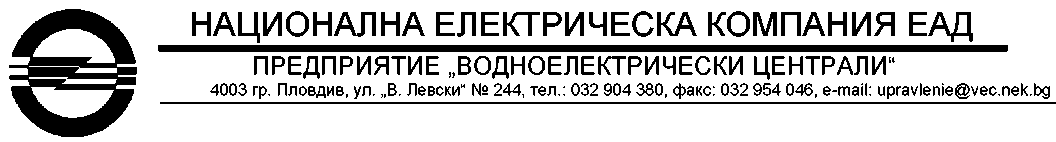 ДО ВСИЧКИ ЗАИНТЕРЕСОВАНИ ЛИЦАП О К А Н Аза избор на Изпълнител на обществена поръчка със стойност по чл. 20, ал. 4, т. 3 от ЗОП, чрез събиране на оферти с предмет: „Абонаментен сервиз на въздушни дихателни апарати“УВАЖАЕМИ ГОСПОЖИ И ГОСПОДА, „Национална Електрическа Компания” ЕАД, Предприятие „Водноелектрически централи“ Ви отправя покана за избор на Изпълнител на обществена поръчка, чрез събиране на оферти.I. Предмет на поръчката: „Абонаментен сервиз на въздушни дихателни апарати“, подробно описан в Техническата спецификация на Възложителя (Приложение № 1 към поканата).ІІ. Правно основание: чл. 20, ал. 4, т. 3 от ЗОП.ІІІ. Изисквания:3.1. Поръчката ще се изпълни при спазване изискванията на Възложителя, посочени в Техническата спецификация (Приложения № 1 към поканата).ІV. Възлагането на поръчката ще се извърши въз основа на критерий „най – ниска цена”.V. Срокове:Сроковете са съгласно посочените в Техническата спецификация (Приложение № 1 към поканата).VІ. Документи, представяни от участника:Варианти в офертата не се допускат.6. Всеки участник в обществената поръчка представя следните документи:6.1. Техническо предложение на участника (Приложение № 2 към поканата), в съответствие с Техническата спецификация на Възложителя;6.2. Ценово предложение на участника, изготвено съгласно образеца на Възложителя (Приложение № 3 към поканата), с приложена ценова таблица към него (Приложение № 3-1 към поканата);6.3. Административни сведения за участника по образец на Възложителя (Приложение № 4 към поканата).6.4. Списък на персонала, който ще изпълнява поръчката, и/или на членовете на ръководния състав, които ще отговарят за изпълнението, както и документи, които доказват професионална компетентност на лицата.- минимум 1 лице, да притежава удостоверение за придобита квалификационна група по  „Правилник за безопасност при работа в неелектрически уредби на електрически и топлофикационни централи и по топлопреносни мрежи и хидротехнически съоръжения“, трета квалификационна група.- минимум 1 лице, да притежава удостоверение за придобита квалификационна група по  „Правилник за безопасност при работа в неелектрически уредби на електрически и топлофикационни централи и по топлопреносни мрежи и хидротехнически съоръжения“, втора квалификационна група.Забележки:Предлаганата цена следва да бъде в лева, без ДДС.При несъответствие между единична цена и общата цена в образеца на „Ценово предложение“, на участника се предлага да даде съгласие за вярно да се приемат единичните цени и общата цена да се приведе в съответствие спрямо тях, с която обща цена участникът ще участва в оценка.Начин на плащане – по банков път до 15 календарни дни от датата на получаване на оригинална данъчна фактура, придружена със съответните отчетни документи, посочени в т.4.3 от Техническата спецификация.След извършване на класиране на избрания изпълнител се сключване на договор.VII. Подаване на оферти на хартиен носител:1. 1. Всеки участник оформя и подава своята оферта в запечатана непрозрачна опаковка с надпис: „ОФЕРТА ЗА УЧАСТИЕ В ОБЩЕСТВЕНА ПОРЪЧКА С ПРЕДМЕТ: …………………………………… върху която се посочват: адресът, определен за предаване на офертата, наименованието на поръчката, наименованието на участника, включително участниците в обединението (когато е приложимо), правно-организационната му форма, адрес за кореспонденция, телефон, лице за контакт, факс, електронен адрес.Наименование на участникаАдрес за кореспонденция:ул. ……….. № гр. ……….. – п.к.лице за контакт:тел: e-mail / факс:ОФЕРТА ЗА УЧАСТИЕ В ОБЩЕСТВЕНА ПОРЪЧКА С ПРЕДМЕТ: „……………”НЕК ЕАД П ВЕЦул. „Васил Левски” № 244гр. Пловдив - 4003Офертата трябва да бъде подписана от лицето, представляващо участника или писмено упълномощено друго лице, като за същото задължително се прилага пълномощно.2. Всички представени ксерокопия да се заверят с гриф „вярно с оригинала”, мокър печат и подпис.3. Офертите се представят от участника или от писмено упълномощен от него представител – лично или чрез пощенска или друга куриерска услуга с препоръчана пратка с обратна разписка, всеки работен ден за Възложителя от 0830 до 1600 часа в деловодството на НЕК ЕАД, Предприятие ВЕЦ – гр. Пловдив, ул. „Васил Левски“ № 244.4. Прогнозна и максимална стойност на поръчката:Общата прогнозна стойност на поръчката е 19 762,47 (деветнадесет хиляди седемстотин шестдесет и два лева  и четиридесет и седем стотинки), без ДДС.Общата прогнозна стойност следва да се счита и за максимална.Участник, направил предложение над максималната стойност, ще бъде предложен за отстраняване от участие. 5. Когато комисията установи липса на изискуеми документи (с изключение на техническо предложение, ценовото предложение и приложенията към тях) и/или несъответствия с изискванията за лично състояние, правоспособност за упражняване на професионална дейност, икономическо и финансово състояние, технически и професионални способности и/или друга нередовност,  в т.ч. фактическа грешка и в случай, че техническото предложение отговаря на изискванията на Възложителя, в т.ч. на техническата спецификация, комисията писмено уведомява съответния участник за констатираните обстоятелства и в определен от нея срок, който не може да бъде по–кратък от 2 (два) работни дни, дава възможност да замени и/или да представи допълнително нови документи, с които смята, че ще удовлетвори поставените от Възложителя изисквания.6. Краен срок за представяне на оферти – до 16:00 ч. на 03.11.2023 г. 7. Не се приемат за участие оферти, които са представени след изтичане на крайния срок за получаване.8. Една част от обектите на НЕК ЕАД, Предприятие ВЕЦ са стратегически, а друга част нестратегически. За изпълнението на работите в тези обекти е необходимо Изпълнителя да спазва следните изисквания:8.1. Осигуряване на достъп в нестратегически обекти на ПВЕЦДостъпът за изпълнение на конкретно възложена задача в нестратегически обект, се осигурява от НЕК ЕАД. За целта е необходимо посетителя да попълни Заявка по образец – Бланка № 2А, която изпраща до НЕК ЕАД на e-mail: sigurnost@nek.bg не по-късно от 2 работни дни преди посочената дата за посещение в обекта. Допускането се разрешава след положителна резолюция за достъп от НЕК ЕАД, за което заявителят получава информация по електронен път, на посочения в заявката e-mail. 8.2. Осигуряване на еднократен достъп в стратегически обекти на ПВЕЦЕднократен достъп в стратегически обекти (в рамките на един работен ден) се осигурява от НЕК ЕАД. Един посетител може да осъществява еднократно посещение за не повече от 3 (три) непоследователни работни дни в рамките на 1 (един) календарен месец. За целта е необходимо заявителя да попълни и изпрати до НЕК ЕАД на e-mail: sigurnost@nek.bg Заявка по образец – Бланка № 2 не по-късно от два работни дни преди посочената дата за посещение в обекта. Допускането се разрешава с писмена заповед за достъп, издадена от НЕК ЕАД. За разрешения достъп, заявителят получава информация на посочената от него електронна поща.8.3. Осигуряване на достъп в стратегически обекти на ПВЕЦ за период, по-дълъг от един работен ден В изпълнение изискванията на ЗДАНС и ППЗДАНС, във връзка със списъка към ПМС № 181/2009 год., определящ стратегическите обекти и дейности от значение за националната сигурност, се изисква всички специалисти, които ще изпълняват конкретно възложена задача в обекта, да притежават разрешение за работа в стратегически обект, издадено от Държавна агенция „Национална сигурност“ (ДАНС). За целта е необходимо, в срок от 10 работни дни след сключване на договора, Изпълнителят да предостави в НЕК ЕАД писмо, в което са посочени номер и предмет на договора, списък на лицата, пряко ангажирани с изпълнението на задачата с посочена длъжност и комплект от документи за всяко лице от списъка, който съдържа:•	попълнен Въпросник – приложение № 6 към ППЗДАНС, образец на който ще бъде предоставен от НЕК ЕАД на Изпълнителя след сключване на договора;•	Свидетелство за съдимост;•	Документ за липса на водени срещу лицето досъдебни или съдебни производства за престъпления от общ характер, издаден от Следствен отдел към Окръжна прокуратура;•	Удостоверителен документ за липса на психични заболявания, издаден от компетентен орган.Цитираните документи се изпращат до НЕК ЕАД на адрес: 1000 София, ул. „Веслец“ № 5.Допускането в обекта за изпълнение на конкретно възложената задача по договора, се осигурява след получаване на писмено разрешение от ДАНС, за което НЕК ЕАД уведомява Изпълнителя.9. При подписването на договор, Изпълнителят обезпечава изпълнението на договора с гаранция, която е 5 (пет) на сто от стойността на договора. Гаранцията се представя в една от следните форми: -  парична сума, може да се предостави от името на изпълнителя за сметка на трето лице – гарант. В случай че участникът избере да внесе гаранцията за изпълнение на договора под формата на парична сума, тя се превежда по банковата сметка на НЕК ЕАД, Предприятие ВЕЦ в банка „Уникредит Булбанк” АД  IBAN: BG 69UNCR70001522754880; BIC: UNCRBGSF.-  банкова гаранция може да се предостави от името на изпълнителя за сметка на трето лице – гарант, то същата следва да бъде издадена съгласно образец на Възложителя. Оригиналът на банковата гаранция се представя преди сключване на договора за изпълнение на поръчката.- застраховка, която обезпечава изпълнението чрез покритие на отговорността на изпълнителя.VIII. Офертата следва да е валидна 120 (сто и двадесет) календарни дни, считано от крайния срок за подаване на оферти. Срокът на валидност на офертата е времето, през което участникът е обвързан с условията на представената от него оферта.IX. Лица за контакти: По документацията: Натали Василева – тел: 0884 170 797;По техническите въпроси: Йордан Попов – тел.: 0888 906 143.ПРИЛОЖЕНИЯПриложение № 1 – Техническа спецификация, ведно с всички приложения към нея (Приложение № 1 -1; Приложение № 1 – 2 и Приложение № 1 - 3);Приложение № 2 – Образец на Техническо предложение;Приложение № 3 – Образец на Ценово предложение;Приложение № 3-1 – Образец на Ценова таблица;Приложение № 4 – Административни сведения за участника;Приложение № 5 – Заявка за еднократен достъп в обект/и от състава на НЕК ЕАД - нестратегически; Приложение № 6 – Заявка за еднократен достъп в обект/и от състава на НЕК ЕАД – стратегически;Приложение № 7 – Проект на договор и Споразумение по качество, околна среда и здраве и безопасност при работа;Приложение № 8 - Банкова гаранция за изпълнение.СИВЕЛИН СИВОВУправител на НЕК ЕАД, Предприятие „Водноелектрически централи“Пълномощник на ИД на НЕК ЕАД,Упълномощен с пълномощно рег. № 550/05.04.2023 г.СЪГЛАСУВАЛИ:Веселин СимеоновРъководител управление ЗБУТ, „Район Централна България“Ванина ПетроваЮрисконсулт в отдел ОПСССИзготвил:Натали ВасилеваСпециалист логистика  отдел ОПСССПРИЛОЖЕНИЕ № 1ТЕХНИЧЕСКА СПЕЦИФИКАЦИЯза услугаОТНОСНО: „Абонаментен сервиз на въздушни дихателни апарати“.1. ВЪВЕДЕНИЕОбектите на Предприятие „Водноелектрически централи“ се намират на територията на цялата страна. Една част от тях са в отдалечени планински райони.Спецификата на производствените процеси и особеностите на строителните конструкции налага персоналът, обслужващ обектите да разполага с въздушни дихателни апарати, за защита на живота и здравето на работещите при възникване на извънредни ситуации.2. ОБХВАТ НА ОБЩЕСТВЕНАТА ПОРЪЧКАНастоящата поръчка обхваща извършване на абонаментен сервиз на 134 бр. въздушни дихателни апарати в обектите на Предприятие „Водноелектрически централи“, за срок от една година, считано от датата на влизане в сила на договора.3. СЪЩЕСТВУВАЩО ПОЛОЖЕНИЕВ една част от водноелектрическите централи на предприятието, там където има инсталирани системи за пожарогасене с газ CO2 и особеностите на строителните конструкции и сградите го налагат (подземни ВЕЦ), обектите са оборудвани с въздушни дихателни апарати. Апаратите служат за защита на живота и здравето на персонала на ВЕЦ при извършването на аварийни действия, при възникнали извънредни ситуации, гасене на пожари и евакуиране на персонала.4. ТЕХНИЧЕСКИ ИЗИСКВАНИЯ КЪМ ИЗПЪЛНЕНИЕ НА УСЛУГАТААбонаментният сервиз на въздушните дихателни апарати се извършва в съответствие с инструкциите  за експлоатация на производителя. В обема на абонаментния сервиз влиза техническото обслужване, отстраняване на повреди и смяна на повредени части. Сервизните дейности се извършват с методики за проверка и контрол и инструменти, разрешени от производителя. Дейностите по абонаментното поддържане да се извършват на място в обектите.Услугата по абонаментното поддържане и обслужване на въздушни дихателни апарати се състои от:4.1. Периодичен преглед, в съответствие с изискванията на производителя, един път  годишно, по предложен от Изпълнителя график, одобрен от Възложителя , в следния обем от работи:4.1.1. Външен оглед:- оглед на целолицевата маска;- оглед на самара, ремъците и средствата за закопчаване;- оглед на бутилката и проба на вентила;- оглед на маркучите и накрайниците;- изпитание на редуцирвентила и белодробната автоматика на специален стенд и издаване на атестат за годност.4.1.2. Проверка на апарата – разглобяване, промиване, почистване и проверка на:- херметичност високо налягане;- звукова сигнализация;- статично редуцирано налягане;- херметичност на редуцираното налягане;- вътрешна херметичност на работната автоматика ;- включващо подналягане на работната автоматика;- статично свръх налягане на работната автоматика;- отварящо свръх налягане на вентила за издишване;- друго, в съответствие с инструкцията за експлоатация на апарата.4.1.3. Диагностика, ремонт и освидетелстване при необходимост:- диагностициране на възникнали дефекти;- ремонт на автоматиката;- настройка и регулиране на автоматиката;- подмяна на части/уплътнения при наличие на дефекти или изтекъл срок на  годност;- дезинфекция на лицевата маска;- запълване на бутилките с въздух;- друго, в съответствие с инструкцията за експлоатация на апарата.4.2. Абонаментното поддържане включва диагностика на възникнали дефекти в рамките на един работен ден от уведомяването от страна на Възложителя.4.3. Документирането на извършения абонаментен сервиз се осъществява по следния начин:4.3.1. Отчитането на извършената услуга по периодичния преглед:- протокол за всеки отделен обект, придружен със сертификати за всеки отделен апарат. Протоколът се подписва от отговорното лице за съответния обект, посочен в Приложение № 1 към настоящата техническа спецификация (ТС) и от Изпълнителя; - общ двустранен констативен протокол за извършени периодични прегледи на всички въздушни дихателни апарати. Протоколът се подписва от отговорното лице по договора от страна на Възложителя в Управлението на Предприятие „Водноелектрически централи” и от Изпълнителя;Посочените документи се представят в срок до 5-то число на следващия месец от последния извършен периодичен преглед, съгласно одобрения График за посещение на обектите. - когато в рамките на отчетния период в обема на абонаментният сервиз на въздушни дихателни апарати е извършена подмяна на части, се прилага и опис на документите, отчитащи вложените части и консумативи.4.3.2. При констатиране на повреди по въздушните дихателни апарати,  установени по време на сервизното обслужване, както и констатирани от отговорните лица на обектите през целия срок на действие на договора, които изискват подмяна на части или ремонт се действа по следния начин:- Изпълнителят посещава обекта в срок от 3 (три) работни дни от получаването на  уведомяване по електронна поща (e-mail) за наличие на повреда (в случаите, когато повредата е констатирана от отговорното лице за обекта).- Изпълнителят описва в констативен протокол повредата и необходимите работи за отстраняването й, а също така изготвя й количествено-стойностна сметка. Констативният протокол се подписва от отговорното лице за съответния обект и от Изпълнителя. - В срок до 3 (три) работни дни след подписване на констативния протокол, Изпълнителят представя екземпляр от него на отговорното лице по договора от страна на ПВЕЦ с приложена количествено–стойностна сметка.- След получаване на документите, отговорното лице по договора от страна на Възложителя, в зависимост от вида на повредата и стойността на подмяната на частите и/или ремонта и след съгласуване с Управителя на Предприятие ВЕЦ, взема решение относно подмяната и/или ремонта и сроковете, в които те следва да бъдат извършени, за което уведомява писмено Изпълнителя със запис в констативния протокол.- Разрешените от отговорника по Договора подмяна и/или ремонти се извършват от Изпълнителя в срокове, определени от Възложителя. Възложителят заплаща допълнително единствено стойността на вложените при ремонта части.Изпълнителят извършва абонаментния сервиз на въздушните дихателни апарати , предмет на поръчката, със свой труд, транспорт, технически средства (стенд, инструменти, приспособления и работно оборудване).4.3.3. Отчитане на извършената услуга по подмяна на части и/или ремонти (след отчетния период по графика) става до 5-то число на следващия месец от извършената подмяна на части и/или ремонти с представяне на документите по т. 4.1.2.1. от настоящата техническа спецификация. Възложителят заплаща допълнително единствено стойността на вложените при ремонта части.4.4.  Изисквания към услугата за опазване на околната среда и климатаДемонтираните компоненти остават собственост на Възложителя4.5. Изисквания към услугата за осигуряване на здравословни и безопасни условия на трудДа се спазват изискванията на:- Закон за здравословни и безопасни условия на труд;- Наредба № 2 от 22.03.2004 г. за минималните изисквания за здравословни и безопасни условия на труд при извършване на строителни и монтажни работи;- НАРЕДБА № РД-07-2 от 16.12.2009 г. за условията и реда за провеждането на периодично обучение и инструктаж на работниците и служителите по правилата за осигуряване на здравословни и безопасни условия на труд;- Наредба 9 за техническа експлоатация на електрически централи и мрежи;- Правилник за безопасност и здраве при работа в електрически уредби на електрически и топлофикационни централи и по електрически мрежи;- Правилник за безопасност при работа в неелектрически уредби на електрически и топлофикационни централи и по топлопреносни мрежи и ХТС. 4.6. Гаранционен срок и други гаранционни условияГаранционният срок на извършените ремонтни дейности и вложените резервни части е не по-малко от 12 (дванадесет) месеца, считано от датата на подписване на     приемо – предавателен протокол за извършените ремонти, съответно за вложените части. Резервните части, които ще се монтират да бъдат нови и неупотребявани. Същите да бъдат произведени не по-рано от 2022 г.5. УСЛОВИЯ ЗА ИЗПЪЛНЕНИЕ НА ПОРЪЧКАТА5.1. Срок и условия за изпълнениеСрокът на изпълнение на услугата е 12 (дванадесет) месеца, считано от датата на влизане на договора в сила.Срок за предоставяне от Изпълнителя на график за посещение на обектите за одобрение от Възложителя – до 20 /двадесет/ календарни дни, считано от датата на влизане на договора в сила.5.2. Място и условия за изпълнениеРаботите по въздушните дихателни апарати се извършват на територията на Обектите на Възложителя, подробно описани в Приложение № 1 към настоящата техническа спецификация.5.3. Контрол на работата от страна на ВъзложителяКонтрол на изпълнението, документиране и отчитане на изпълнените работи.5.3.1. Контролът по изпълнението и приемането на дейностите по абонаментното поддържане и обслужване на въздушните дихателни апарати става чрез отговорното лице за съответния обект, определено в Приложение 1 към техническата спецификация.5.3.2. Контрол по изпълнението на договора се осъществява от отговорното лице по договора и от отговорните лица по обекти, съгласно Приложение 1 към Техническата спецификация.Приемане на извършената услуга става след подписване на двустранен приемо-предавателен протокол без забележки в Управлението на Предприятие „Водноелектрически централи“ от отговорника по договора и от Изпълнителя.6. ДРУГИ УСЛОВИЯ ЗА ИЗПЪЛНЕНИЕ НА ПОРЪЧКАТА6.1.	Условия за достъп до работната площадкаЕдна част от обектите на НЕК ЕАД, Предприятие ВЕЦ са стратегически, а друга част нестратегически. За изпълнението на работите в тези обекти е необходимо Изпълнителя да спазва следните изисквания:6.1.1.Осигуряване на достъп в нестратегически обекти на ПВЕЦДостъпът за изпълнение на конкретно възложена задача в нестратегически обект, се осигурява от НЕК ЕАД. За целта е необходимо посетителя да попълни Заявка по образец – Бланка № 2А, която изпраща до НЕК ЕАД на e-mail: sigurnost@nek.bg не по-късно от 2 работни дни преди посочената дата за посещение в обекта. Допускането се разрешава след положителна санкция за достъп от НЕК ЕАД, за което заявителя получава информация по електронен път, на посочения в заявката e-mail. 6.1.2.Осигуряване на еднократен достъп в стратегически обекти на ПВЕЦЕднократен достъп в стратегически обекти (в рамките на един работен ден) се осигурява от НЕК ЕАД. Един посетител може да осъществява еднократно посещение за не повече от 3 (три) непоследователни работни дни в рамките на 1 (един) календарен месец. За целта е необходимо заявителя да попълни и изпрати до НЕК ЕАД на e-mail: sigurnost@nek.bg Заявка по образец – Бланка № 2 не по-късно от два работни дни преди посочената дата за посещение в обекта. Допускането се разрешава с писмена заповед за достъп, издадена от НЕК ЕАД. За разрешения достъп, заявителя получава информация на посочената от него електронна поща.6.1.3.Осигуряване на достъп в стратегически обекти на ПВЕЦ за период, по-дълъг от един работен ден В изпълнение изискванията на ЗДАНС и ППЗДАНС, във връзка със списъка към ПМС № 181/2009 год., определящ стратегическите обекти и дейности от значение за националната сигурност, се изисква всички специалисти, които ще изпълняват конкретно възложена задача в обекта, да притежават разрешение за работа в стратегически обект, издадено от Държавна агенция „Национална сигурност“ (ДАНС). За целта е необходимо, в срок от 10 работни дни след сключване на договора, Изпълнителят да предостави в НЕК ЕАД писмо, в което са посочени номер и предмет на договора, списък на лицата, пряко ангажирани с изпълнението на задачата с посочена длъжност и комплект от документи за всяко лице от списъка, който съдържа:•	попълнен Въпросник – приложение № 6 към ППЗДАНС, образец на който ще бъде предоставен от НЕК ЕАД на Изпълнителя след сключване на договора;•	Свидетелство за съдимост;•	Документ за липса на водени срещу лицето досъдебни или съдебни производства за престъпления от общ характер, издаден от Следствен отдел към Окръжна прокуратура;•	Удостоверителен документ за липса на психични заболявания, издаден от компетентен орган.Цитираните документи се изпращат до НЕК ЕАД на адрес: 1000 София, ул. „Веслец“ № 5.Допускането в обекта за изпълнение на конкретно възложената задача по договора, се осигурява след получаване на писмено разрешение от ДАНС, за което НЕК ЕАД уведомява Изпълнителя.6.2.	Технически изисквания към компетенциите на персонала, изпълняващ услугата:Персоналът, изпълняващ услугата от страна на изпълнителя да е обучен за извършената работа.ПРИЛОЖЕНИЯ:1. Приложение 1 – справка за въздушните дихателни апарати включени в обхвата на услугата;2. Количествена сметка;3. Споразумение по качество, околна среда и здраве и безопасност при работа.Приложение № 1 - 1  СПРАВКА ЗА ВЪЗДУШНИТЕ ДИХАТЕЛНИ АПАРАТИ ВКЛЮЧЕНИ В ОБХВАТА НА УСЛУГАТАПриложение № 1 - 2  КОЛИЧЕСТВЕНА СМЕТКААбонаментен сервиз на въздушни дихателни апарати в Предприятие ВЕЦ.Приложение № 1 - 3  СПОРАЗУМЕНИЕпо качество, околна среда и здравословни и безопасни условия на трудДнес, ................ 2023 год., в гр. Пловдив между:„Национална електрическа компания“ /НЕК/ ЕАД, Предприятие „Водноелектрически централи“, търговско дружество със седалище и адрес на управление гр. Пловдив, ул. „Васил Левски“ № 244, с ЕИК 0006493480425, наричано по-нататък в договора „Възложител“, представлявано от Сивелин Иванов Сивов - Управител, от една страна, и ………………………, с ЕИК ………………………, гр. ……….., ул. „…………………..“, № … , представлявано ………………., в качеството му на ………….., наричано по-нататък „Изпълнител“ от друга страна, се сключи настоящото споразумение за задълженията на страните и координиране  на мерките за осигуряване на качество, опазване на околната среда и безопасни и здравословни условия на труд при изпълнение на договор с предмет: „Абонаментен сервиз на въздушни дихателни апарати“, което е неразделна част от Договора за възлагане на работата.І. ОБЩИ ПОЛОЖЕНИЯС настоящото споразумение се определят изискванията и задълженията, които страните приемат да изпълняват относно качество и опазване на околната среда, и осигуряването на безопасен и здравословен труд на работещите, наети от Изпълнителя, както и живота и здравето на други лица, които се намират в района на извършваната от тях дейност на площадките на Възложителя.Изпълнителят по сключения договор за възлагане на работата е външна фирма по смисъла на Правилниците за безопасност и здраве при работа, а нейният ръководител е работодател за съответния външен, по отношение на Възложителя, персонал.При извършване на всички видове работи и дейности в обекти на Възложителя, вътрешноведомствените правила, инструкции и другите нормативни документи по качество, безопасност на труда и опазване на околна среда, които са приложими към дейността на Възложителя, са еднакво задължителни за двете страни по договора.Длъжностните лица от страна на Възложителя и на Изпълнителя, които ръководят и управляват трудовите процеси, отговарят за осигуряване на условията за безопасност на труда и опазване на околната среда, както и за качеството в ръководените от тях работи и дейности, включително осигуряване на необходимата документация /протоколи, инструкции, и др. в съответствие с изискванията на нормативните актове/. Те са длъжни незабавно да се информират взаимно за всички опасности и вредности.Възложителят, чрез своите служители, контролира работата, извършвана от Изпълнителя, за осигуряване на необходимото качество на изпълняваните дейности, безопасни и здравословни условия на труд, опазване на околната среда.Възложителят, чрез своите служители има право да извършва входящ контрол на доставените стоки и материали в деня на доставката им.Възложителят, чрез Ръководителя на обекта има право да спира изцяло извършваните дейности в случай на нарушения на правилата за осигуряване на здравословни и безопасни условия на труд и небезопасно поведение, действия, водещи до замърсяване на околната среда и нарушения на изискванията за качество на изпълнение на работата.Отговорник за външния персонал, по отношение на осигуряване на качество, здраве и безопасност при работа и опазване на околната среда, е Ръководителят на групата на Изпълнителя, определен със заповед на неговия Работодател за конкретния договор.Възложителят се задължава да определи длъжностно лице (или лица), което да приеме персонала на Изпълнителя на обекта, да изиска и извърши проверка за допускане до работа и да контролира и координира действията по време на работа. Изпълнителят се допуска до работа на обект на Възложителя след проверка на готовността му и подписване на двустранен протокол по образец на НЕК ЕАД.Писмените указания и нареждания на длъжностните лица на Възложителя към Изпълнителя при работа на обекта се документират в дневника за разпореждания на обекта. Ръководителят на групата на Изпълнителя се запознава срещу подпис с тях.ІІ. УПРАВЛЕНИЕ НА КАЧЕСТВОТОИзпълнителят е длъжен да изпълни възложената му дейност в съответствие с изискванията на собствената си система за управление на качество с отчитане изискванията на Възложителя.Изпълнителят е длъжен да извърши правилен подбор при съставяне списъка на ръководния и изпълнителски персонал, който ще изпълнява работата по сключения договор, по отношение на професионална квалификация и правоспособност, включително по отношение на здраве и безопасност.ІІІ. БЕЗОПАСНИ И ЗДРАВОСЛОВНИ УСЛОВИЯ НА ТРУДВъзложителят се задължава:Да проведе начален инструктаж на целия персонал на Изпълнителя, съгласно изискванията на Наредба № РД-07-2/16.12.2009 г. за условията и реда за провеждането на периодично обучение и инструктаж на работниците и служителите по правилата за осигуряване на здравословни и безопасни условия на труд в съответствие с мястото и конкретните условия на работата, която външната фирма ще извършва.Да прилага технически и организационни мерки за осигуряване на безопасността в случаите, при изпълнение на работите с наряд или нареждане.Длъжностното лице по здраве и безопасност при работа от страна на Възложителя има право да провежда контрол по отношение спазването на правилата и изискванията по здравословни и безопасни условия на труд, противопожарните строително – технически норми и опазване на околната среда. Неговите писмени указания са задължителни за изпълнение от персонала на Изпълнителя.Възложителят чрез Ръководителя на обекта има право да отстрани от обекта служители на Изпълнителя, които са употребили алкохол или други упойващи вещества, или които с действията и/или бездействията си застрашават своята и на останалите работещи безопасност или заплашват по друг начин сигурността и околната среда.Изпълнителят чрез Ръководителя на групата на Изпълнителя се задължава да представи на представителя на Възложителя в лицето на Ръководителя на обекта преди началото на работата по договора:Заповед за определяне на Ръководител на групата за конкретния договор, издадена от Изпълнителя;Декларация от Изпълнителя, че всички лица, които ще работят на обекта са назначени по трудов договор;Списък на документите за здравословни и безопасни условия на труд, които ще използват при изпълнение на работатаПо време на изпълнение на работата, Ръководителят на групата на Изпълнителя на обекта е длъжен да:осигурява безпрекословно изпълняване на разпорежданията на упълномощените длъжностни лица на Възложителя при констатирани нарушения на правилата за безопасна работа.осигурява спазване на правилата за безопасни и здравословни условия на труд от персонала на Изпълнителя, включително носене на лични предпазни средства и извършва контрол за това;провежда всички видове инструктажи по здраве и безопасност при работа, с изключение на началния, на персонала на външната фирма в зависимост от характера на работата;използва собствени съоръжения след писмено разрешение от страна на Ръководителя на обекта на Възложителя, отговарящи на съответните нормативни документи, да спазва определените места за разполагане на тези съоръжения,  допустимите товари и предписано захранване;В случай на трудова злополука с лице от външния персонал, ръководителят на групата да уведоми веднага ръководствата на Изпълнителя и на Възложителя чрез Ръководителя на обекта и длъжностното лице на Възложителя по чл. 24 от ЗЗБУТ, след което да предприеме мерки и да оказва съдействие на компетентните органи за изясняване на обстоятелствата и причините за злополуката.ІV. ОПАЗВАНЕ НА ОКОЛНАТА СРЕДАПри извършване на дейностите по изпълнението на поръчката, Изпълнителят е длъжен да спазва разпоредбите на нормативните актове, действащи в Република България, относно опазването на околната среда и произтичащите от тях задължения за него. При извършване на дейностите Изпълнителят е длъжен да предприеме мерки за намаляване количеството на генерираните отпадъци и да:V. ПРИНУДИТЕЛНИ МЕРКИ И САНКЦИИДлъжностните лица, упълномощени от Възложителя, при констатиране на нарушенията по осигуряване на качество, правилата по безопасността на труда и задълженията по опазване на околната среда от страна на персонала на Изпълнителя са задължени:- да дават веднага устни разпореждания или писмени указания за отстраняване на нарушенията;- да отстраняват отделни служители на Изпълнителя, както и да спират работата, ако извършените нарушения налагат това;- да дават на Изпълнителя писмени предложения-изисквания за налагане на санкции на лица извършили нарушения.Настоящото споразумение се състави в два еднообразни екземпляра и представлява неразделна част от Договора №………………../…………………20.....г.ЗА ВЪЗЛОЖИТЕЛЯ:                                                                       ЗА ИЗПЪЛНИТЕЛЯ:												ПРИЛОЖЕНИЕ № 2(Образец)ДОНЕК ЕАД, Предприятие „Водноелектрически централи”гр. Пловдив, ул. „Васил Левски” 244ТЕХНИЧЕСКО ПРЕДЛОЖЕНИЕ От …..............................................................…………………..…………………….........................(наименование на участника),представлявано от .............................................................................................................................................................(трите имена на законния представител или писмено упълномощеното лице на участника)в качеството си на ............................................................................................................................                 (посочва се длъжността на представителя на участника)УВАЖАЕМИ ГОСПОЖИ И ГОСПОДА, След като се запознах(ме) с изискванията за избора на Изпълнител на обществена поръчка с предмет: „Абонаментен сервиз на въздушни дихателни апарати“ЗАЯВЯВАМЕ:1. Желая(ем) да участвам(е) в избора на Изпълнител на обществена поръчка с предмет: „Абонаментен сервиз на въздушни дихателни апарати“, като приемаме всички условия за нейното изпълнение.2. Декларираме, че ще изпълним поръчката в съответствие с изискванията на Възложителя, посочени в Техническата спецификация (Приложение № 1 към поканата) и условията за участие, посочени в поканата.3. Декларираме, че сме запознати, че срокът за изпълнение на услугата е 12 (дванадесет) месеца, считано от датата на влизане на договора в сила.3.Срокове за изпълнение на услугата:3.1. Предлаганият от мен/нас срок за представяне на График за посещение на обектите за одобрение от Възложителя е …………………………… календарни дни (не повече от 20 /двадесет/ календарни дни), считано от датата на влизане на договора в сила.3.2. Предлаганият от мен/нас гаранционен срок на извършените ремонтни дейности и вложените резервни части е …………………… месеца (не по-малко от 12 (дванадесет) месеца), считано от датата на подписване на двустранен протокол за извършените ремонти, съответно за вложените части.4. В случай че бъда/ем избран/и за Изпълнител на обществената поръчка, се задължаваме да обезпечим изпълнението на договора с гаранция, която е 5 (пет) на сто от стойността на договора.5. Приемам(е) изцяло предложения проект на договор (Приложение № 7 към поканата) и при решение за определянето ми/ни за изпълнител ще сключа(им) договора по надлежен начин.6. Тази оферта е със срок на валидност 120 (сто и двадесет) календарни дни, считано от крайния срок за получаване на оферти.Дата : ................................2023 г.      	Подпис и печат:  ………………….……..                               	      /…………………….……………………/									      (име и длъжност) ПРИЛОЖЕНИЕ № 3										 (Образец)ДОНЕК ЕАД, Предприятие „Водноелектрически централи”гр. Пловдив, ул. „Васил Левски” 244ЦЕНОВО ПРЕДЛОЖЕНИЕот ………………………………….......................................................................................................…….(наименование на участника),представлявано от ………………..……………………………………………………………………………………..…………...(трите имена на законния представител или писмено упълномощеното лице на участника),в качеството си на ..............................................................................................................................................................(посочва се длъжността на представителя на участника)УВАЖАЕМИ ГОСПОЖИ И ГОСПОДА, След като се запознахме с изискванията за избор на Изпълнител на обществена поръчка с предмет: „Абонаментен сервиз на въздушни дихателни апарати“Заявявам/е следното:1. Предлагам/е да изпълним поръчка с предмет: „Абонаментен сервиз на въздушни дихателни апарати“, за общата сума в размер на …………..…лева, без ДДС(.........................................................................................................................................), без ДДС. словом2.  Така предложената обща сума е формирана на база количества и единични цени, посочени в ценовата таблица (Приложение № 3-1 към ценовото предложение) и включва всички разходи за изпълнение на поръчката, включително и разходите за пътни и командировъчни, като същата не подлежи на увеличение.3. Изразяваме съгласие, при аритметични грешки, както и при несъответствие между единичните цени и общата цена  за изпълнение на поръчката, за вярно да се приемат единичните цени и общата стойност/сума да бъде приведена в съответствие спрямо тях.4. Ценовото предложение е със срок на валидност 120 (сто и двадесет) календарни дни от крайния срок за получаване на оферти.ПРИЛОЖЕНИЕ: Ценова таблица.Дата : .............................2023 г.		                   Подпис и печат :………………………..                                                                                            /…………………………………………/									     (име и длъжност)ПРИЛОЖЕНИЕ № 3-1 (Образец)Ценова таблицаОТНОСНО: „Абонаментен сервиз на въздушни дихателни апаратиТаблица А:  Такса абонаментен сервиз за един периодичен преглед(……………………………….……….……….……………..……….……………………...……), без ДДСили изписана словом обща сумаЗабележка: Сумите в таблицата следва да бъдат закръглени до втория знак след десетичната запетая.Таблица Б: Резервни части за дихателни апарати „Сатурн“ – за влагане, при обслужване и/или повреда(……………………………….……….……….……………..……….……………………...……), без ДДСили изписана словом обща сумаЗабележка: Сумите в таблицата следва да бъдат закръглени до втория знак след десетичната запетая.Резервните части, ще бъдат подменени при необходимост, през целия срок на действие на договора.ОБЩАТА СТОЙНОСТ, формирана като сбор от Общите стойности на Таблица А + Таблица Б, е в размер на ……………………………. (словом…………………..) лева, без ДДС.Дата : ..........................2023 г.		                 Подпис и печат :  ……………………….	                                                                                                                            /………………………….…………………/								                  (име и длъжност)ПРИЛОЖЕНИЕ № 4 (Образец)АДМИНИСТРАТИВНИ СВЕДЕНИЯ ЗА УЧАСТНИКА1. Наименование на участника: .............................................................................................................................................................2. Седалище по регистрация:.............................................................................................................................................................3. Точен адрес за кореспонденция.............................................................................................................................................................4. Лице за контакти: .............................................................................................................................................................Телефонен номер.............................................................................................................................................................Факс номер.............................................................................................................................................................Електронен адрес.............................................................................................................................................................Интернет адрес.............................................................................................................................................................Правен статус.............................................................................................................................................................(посочете търговското дружество или обединения или друга правна форма, дата на учредяване или номера и датата на вписване и къде)ИН по ЗДДС № и държава на данъчна регистрация на държава на данъчната декларация.............................................................................................................................................................ИН/ЕИК: ……………………………………………………………………………………………………………5. Банкови реквизитиБанка ……………………………………………………………………………………………………….………IBAN ………………………………………………………………………………………………………..……….BIC …………………………………………………………………………………………………………………..Предмет на поръчката: ……………………………………………………………………………………………………………………..………………………………………………………..……………………………………………………Дата : .................................. г. Подпис и печат : .................................... ПРИЛОЖЕНИЕ № 5(Образец)ДО/ TOИЗПЪЛНИТЕЛНИЯ ДИРЕКТОР/ THE EXECUTIVE DIRECTORНА НЕК ЕАД – СОФИЯ/ OF NEK EAD - SOFIAгр. София, ул. „Веслец“ № 5/ Sofia, 5, Veslets str.факс: (02) 987 25 50/ fax: (02) 987 25 50e-mail: sigurnost@nek.bgЗ А Я В К А/ REQUESTза/ for достъп в нестратегически зони и обекти от състава на НЕК ЕАД/ a single access to non-strategic areas and sites being a part of NEK EADот/ from ________________________________________________________________________________(пълно наименование на юридическото или физическото лице/ full name of the legal or natural person)адрес/ address ___________________________________________________________________________(точен адрес за кореспонденция/ exact mailing address)телефони:/ telephones: ____________________________________________________факс:/ fax: ________________________________________________________e-mail: _______________________________________________________ОТНОСНО: Разрешение за еднократен достъп в обект/и/ RE: Single access permit to a site/s ________________________________________________________________________________________________________________________________________________________________________________________________________________________________________________ (наименование на посещавания/те обект/и/ name of the site/s to be visited)УВАЖАЕМИ ГОСПОДИН ДИРЕКТОР,/DEAR MR. DIRECTOR,Моля да разрешите достъп в посочения/те по-горе обект/и във връзка с/ Please permit access to the above specified site/s in connection with ________________________________________________________________________________________________________________________________________________________________________________________________________________________________________________________________________________________________________________________________(изписва се основанието, напр., обществена поръчка, изпълнение на договор и др./ the grounds are written out, e.g. public procurement contract, execution of contract etc.)Предвидено е посещението в обекта да се осъществи в периода ____________ г./It is envisaged that the site visit will take place on calendar date____________.  Специалистите, които ще посетят обекта са:/The specialists who will visit the site are:	________________________________________________________________________________ (име, презиме и фамилия/first name, surname and family name)________________________________________________________________________________ (номер на документа за самоличност, дата на издаването му и от кого е издаден/ID number, date of issue, and by whom it was issued)2. ________________________________________________________________________________ (име, презиме и фамилия/first name, surname and family name)________________________________________________________________________________ (номер на документа за самоличност, дата на издаването му и от кого е издаден/ID number, date of issue, and by whom it was issued)Ще се използва следната транспортна техника:/The following transport equipment will be used:1. ______________________________________________________________________________(марка, модел, регистрационен номер на транспортното средство/ vehicle make, model, registration number)2.______________________________________________________________________________(марка, модел, регистрационен номер на транспортното средство/ vehicle make, model, registration number)гр./ city ________________ 																			_______________________дата:/ date: ______________						(име и фамилия)/(first name and surname)																						_______________________                                                     			                                                           	 (длъжност, подпис)/(position, signature)Забележка: Настоящата заявка се подава на посочения адрес и/или е-mail минимум 2 работни дни преди предвидената за посещението дата./Note: This request is submitted at mailing address and/or e-mail at least 2 working days before the envisaged date of the visit. Приложение № 6(Образец)ДО/ TOИЗПЪЛНИТЕЛНИЯ ДИРЕКТОР/ THE EXECUTIVE DIRECTORНА НЕК ЕАД – СОФИЯ/ OF NEK EAD - SOFIAгр. София, ул. „Веслец“ № 5/ Sofia, 5, Veslets str.факс: (02) 987 25 50/ fax: (02) 987 25 50e-mail: sigurnost@nek.bgЗ А Я В К А/ REQUESTза/ for еднократен достъп в стратегически зони от състава на НЕК ЕАД/ a single access to a strategic areas being a part of NEK EADот/ from ________________________________________________________________________________(пълно наименование на юридическото или физическото лице/ full name of the legal or natural person)адрес/ address ___________________________________________________________________________(точен адрес за кореспонденция/ exact mailing address)телефони:/ telephones: ____________________________________________________факс:/ fax: ________________________________________________________e-mail: _______________________________________________________ОТНОСНО: Разрешение за еднократен достъп в обект/и/ RE: Single access permit to a site/s ________________________________________________________________________________________________________________________________________________________________________________________________________________________________________________ (наименование на посещавания/те обект/и/ name of the site/s to be visited)УВАЖАЕМИ ГОСПОДИН ДИРЕКТОР,/DEAR MR. DIRECTOR,Моля да разрешите достъп в посочения/те по-горе обект/и във връзка с/ Please permit access to the above specified site/s in connection with ________________________________________________________________________________________________________________________________________________________________________________________________________________________________________________________________________________________________________________________________(изписва се основанието, напр., обществена поръчка, изпълнение на договор и др./ the grounds are written out, e.g. public procurement contract, execution of contract etc.)Предвидено е посещението в обекта да се осъществи на дата ____________ г./It is envisaged that the site visit will take place on calendar date____________.  Специалистите, които ще посетят обекта са:/The specialists who will visit the site are:	________________________________________________________________________________ (име, презиме и фамилия/first name, surname and family name)________________________________________________________________________________ (официален личен идентификационен номер или друг уникален елемент за установяване на самоличността, съдържащ се в официален документ за самоличност, чийто срок на валидност не е изтекъл и на който има снимка на посетителя / official personal identification number or other unique personal identifying element contained in an official identity document that has not expired and which has a visitor’s photo)________________________________________________________________________________ (номер на документа за самоличност, дата на издаването му и от кого е издаден/ID number, date of issue, and by whom it was issued)2. ________________________________________________________________________________ (име, презиме и фамилия/first name, surname and family name)________________________________________________________________________________ (официален личен идентификационен номер или друг уникален елемент за установяване на самоличността, съдържащ се в официален документ за самоличност, чийто срок на валидност не е изтекъл и на който има снимка на посетителя / official personal identification number or other unique personal identifying element contained in an official identity document that has not expired and which has a visitor’s photo)________________________________________________________________________________ (номер на документа за самоличност, дата на издаването му и от кого е издаден/ID number, date of issue, and by whom it was issued)Ще се използва следната транспортна техника:/The following transport equipment will be used:1. ______________________________________________________________________________(марка, модел, регистрационен номер на транспортното средство/ vehicle make, model, registration number)2.______________________________________________________________________________(марка, модел, регистрационен номер на транспортното средство/ vehicle make, model, registration number)гр./ city ________________ 																			_______________________дата:/ date: ______________						(име и фамилия)/(first name and surname)																						_______________________                                                     			                                                           	 (длъжност, подпис)/(position, signature)Забележка: Настоящата заявка се подава на посочения адрес и/или е-mail минимум 2 работни дни преди предвидената за посещението дата./Note: This request is submitted at mailing address and/or e-mail at least 2 working days before the envisaged date of the visit. Приложение № 7(Образец)ДОГОВОР№ ……………Днес,…………………….., в гр. Пловдив , между:„НАЦИОНАЛНА ЕЛЕКТРИЧЕСКА КОМПАНИЯ” (НЕК) ЕАД, търговско дружество със седалище и адрес на управление гр. София, ул.„Триадица“ № 8, регистрирано в Търговския регистър на Агенция по вписванията към Министерство на правосъдието с ЕИК 000649348,  чрез Сивелин Сивов, Управител на Предприятие „Водноелектрически централи“, с ЕИК 0006493480425 и адрес на управление: гр. Пловдив 4003. р-н „Северен“, ул. „Васил Левски“ № 244, съгласно т.4.1.5 от Правилата за управление на цикъла на обществените поръчки в НЕК ЕАД, наричано по-нататък в Договора ВЪЗЛОЖИТЕЛ, от една странаи„………………………………………” ….., вписано в Търговския регистър към Агенция по вписванията към Министерство на правосъдието с ЕИК/регистрационен номер или друг идентификационен код за лице, установено в друга държава членка на ЕС или трета страна ………………….., със седалище и адрес на управление ………………………………………………………  представлявано от ………………………………………………………………, в качеството му на …………….. , съгласно …………………………………  наричано по-нататък за краткост ИЗПЪЛНИТЕЛ, от друга страна, ВЪЗЛОЖИТЕЛЯТ и ИЗПЪЛНИТЕЛЯТ наричани заедно „Страните“, а всеки от тях поотделно „Страна“;на основание чл. 20, ал. 4 от Закона за обществени поръчки, т.5.8. от Правилата за управление на цикъла на обществените поръчки в НЕК ЕАД и утвърден протокол за избор на изпълнител на поръчка с предмет: „Абонаментен сервиз на въздушни дихателни апарати“, се сключи този договор („Договора“) за следното: ПРЕДМЕТ НА ДОГОВОРАЧл. 1. ВЪЗЛОЖИТЕЛЯТ възлага, а ИЗПЪЛНИТЕЛЯТ приема да предостави, срещу възнаграждение и при условията на този договор - абонаментен сервиз на въздушни дихателни апарати, наричани за краткост „Услугите“.Чл. 2. ИЗПЪЛНИТЕЛЯТ се задължава да предостави Услугите в съответствие с Техническата спецификация, Техническото предложение на ИЗПЪЛНИТЕЛЯ, Ценовото предложение на ИЗПЪЛНИТЕЛЯ и Ценовата таблица на ИЗПЪЛНИТЕЛЯ,  съставляващи съответно Приложения № 1, 2 , 3 и 3-1 към този Договор („Приложенията“) и представляващи неразделна част от него.СРОК НА ДОГОВОРА. СРОК И МЯСТО НА ИЗПЪЛНЕНИЕЧл. 3. Договорът влиза в сила на датата на последния поставен подпис и е със срок на действие до изпълнение на всички поети от страните задължения по договора, в това число гаранционните задължения, но за не повече от 5 (пет) години, считано от датата на сключването му.Чл. 4. (1) Сроковете за изпълнение на отделните дейности са, както следва:1. Срокът на изпълнение на услугата е ……………….. месеца, считано от датата на влизане на договора в сила.2. Срок за предоставяне от Изпълнителя на график за посещение на обектите за одобрение от Възложителя – до ………………  календарни дни, считано от датата на влизане на договора в сила.3. Гаранционният срок на извършените ремонтни дейности и вложените резервни части е ………  месеца, считано от датата на подписване на  приемо – предавателен протокол за извършените ремонти, съответно за вложените части. Чл. 5. Мястото на изпълнение на поръчката - на територията на Обектите на Възложителя, подробно описани в Приложение № 1 към настоящата техническа спецификация.ЦЕНА, РЕД И СРОКОВЕ ЗА ПЛАЩАНЕ. Чл. 6. (1) За предоставяне на Услугите, ВЪЗЛОЖИТЕЛЯТ заплаща на ИЗПЪЛНИТЕЛЯ на база единичните цени, предложени от ИЗПЪЛНИТЕЛЯ в ценовото му предложение, като максималната стойност на Договора не може да надвишава ……… (…………………………) лева без ДДС (наричана по-нататък „Цената“).(2) В Цената по ал. 1 са включени всички необходими разходи на ИЗПЪЛНИТЕЛЯ за изпълнение на Услугите, включително и разходите за транспорт, за необходимите материали и консумативи, разходите за персонала, който ще изпълнява поръчката, и/или на членовете на ръководния състав, които ще отговарят за изпълнението и за неговите подизпълнители, като ВЪЗЛОЖИТЕЛЯТ не дължи заплащането на каквито и да е други разноски, направени от ИЗПЪЛНИТЕЛЯ.(3) Уговорената цена е крайна и включва всички преки и непреки разходи за изпълнение на Договора и не може да бъде променяна, освен в случаите, изрично уговорени в този Договор и в съответствие с разпоредбите на ЗОП.Чл. 7.  (1) Отчитането на извършената услуга по периодичния преглед:1. протокол за всеки отделен обект, придружен със сертификати за всеки отделен апарат. 2. общ двустранен констативен протокол за извършени периодични прегледи на всички въздушни дихателни апарати. 3. посочените документи се представят в срок до 5-то число на следващия месец от последния извършен периодичен преглед, съгласно одобрения График за посещение на обектите. 4. когато в рамките на отчетния период в обема на абонаментният сервиз на въздушни дихателни апарати е извършена подмяна на части, се прилага и опис на документите, отчитащи вложените части и консумативи.5. отчитане на извършената услуга по подмяна на части и/или ремонти (след отчетния период по графика) става до 5-то число на следващия месец от извършената подмяна на части и/или ремонти с представяне на документите по т. 4.1.2.1. от техническа спецификация. Възложителят заплаща допълнително единствено стойността на вложените при ремонта части.(2) ВЪЗЛОЖИТЕЛЯТ заплаща на ИЗПЪЛНИТЕЛЯ стойността на извършените и приети услуги, съгласно единичните цени в ценовата таблица, неразделна част от ценовото предложение на Изпълнителя – Приложение №3 към настоящия договор, чрез банков превод в срок до 15 (петнадесет) календарни дни след получаване на оригинална фактура на ИЗПЪЛНИТЕЛЯ, издадена на основание и придружена със съответната отчетна документация по ал.1.Чл. 8. ВЪЗЛОЖИТЕЛЯТ дължи такса на ИЗПЪЛНИТЕЛЯ за абонаментен сервиз само за ВДА, които са в експлоатация.Чл. 9. (1) Всички плащания по този Договор се извършват в лева чрез банков превод по следната банкова сметка на ИЗПЪЛНИТЕЛЯ: Банка:	[…………………………….]BIC:	[…………………………….]IBAN:	[…………………………….].(2) ИЗПЪЛНИТЕЛЯТ е длъжен да уведомява писмено ВЪЗЛОЖИТЕЛЯ за всички последващи промени по ал. 1 в срок от 3 (три) дни, считано от момента на промяната. В случай че ИЗПЪЛНИТЕЛЯТ не уведоми ВЪЗЛОЖИТЕЛЯ в този срок, счита се, че плащанията са надлежно извършени.ГАРАНЦИЯ ЗА ИЗПЪЛНЕНИЕГаранция за изпълнениеЧл. 10. (1) При подписването на този Договор ИЗПЪЛНИТЕЛЯТ представя на ВЪЗЛОЖИТЕЛЯ гаранция за изпълнение в размер на 5 % (пет на сто) от Стойността на Договора без ДДС, а именно ……… (…………………………) лева („Гаранцията за изпълнение“), която служи за обезпечаване на изпълнението на задълженията на ИЗПЪЛНИТЕЛЯ по Договора.(2) ИЗПЪЛНИТЕЛЯТ е длъжен да поддържа валидността на банковата гаранция за изпълнение/застраховката в срок 15 (петнадесет) дни след изтичане на срока за изпълнение на всички задължения на ИЗПЪЛНИТЕЛЯ по Договора. При необходимост срокът на валидност на банковата гаранция/застраховката се удължава с добавък или се издава нова, като на ВЪЗЛОЖИТЕЛЯ се представя  оригинален документ, доказващ удължената гаранция.  (3) Когато в банковата гаранция за изпълнение/застраховката посоченият срок на валидност изтича преди условието по ал. 2, ИЗПЪЛНИТЕЛЯТ е длъжен до 15 (петнадесет) работни дни преди посочената дата, да представи добавък или нова банкова гаранция/застраховка с удължена валидност, съгласно  чл. 11.(4) В случай че ИЗПЪЛНИТЕЛЯТ не удължи валидността на банковата гаранция/застраховката, съгласно ал. 3, ВЪЗЛОЖИТЕЛЯТ има право да отправи към банката/застрахователя писмено искане за плащане в полза на ВЪЗЛОЖИТЕЛЯ или да прихване стойността на гаранцията от сумата за плащане, ако има такава.Чл. 11. (1) В случай на изменение на Договора, извършено в съответствие с него и приложимото право, включително когато изменението е свързано с индексиране на Цената, ИЗПЪЛНИТЕЛЯТ се задължава да предприеме необходимите действия за привеждане на Гаранцията за изпълнение в съответствие с изменените условия на Договора, в срок до 10 (десет) дни от подписването на допълнително споразумение за изменението.(2) Действията за привеждане на Гаранцията за изпълнение в съответствие с изменените условия на Договора могат да включват, по избор на ИЗПЪЛНИТЕЛЯ:1. внасяне на допълнителна парична сума по банковата сметка на ВЪЗЛОЖИТЕЛЯ, при спазване на изискванията на чл. 12 от Договора; и/или;2. предоставяне на документ за изменение на първоначалната банкова гаранция или нова банкова гаранция, при спазване на изискванията на чл. 13 от Договора; и/или3. предоставяне на документ за изменение на първоначалната застраховка или нова застраховка, при спазване на изискванията на чл. 14 от Договора и представяне на документ за изцяло платена допълнителна застрахователна премия по нея като доказателство.Чл. 12. Когато като Гаранция за изпълнение се представя парична сума, сумата се внася по следната банкова сметка на ВЪЗЛОЖИТЕЛЯ: Банка:	„Уникредит Булбанк“ АДBIC:	UNCRBGSFIBAN:	BG 69UNCR70001522754880.Чл. 13. (1) Когато като гаранция за изпълнение се представя банкова гаранция, ИЗПЪЛНИТЕЛЯТ предава на ВЪЗЛОЖИТЕЛЯ оригинален екземпляр на банкова гаранция, издадена в полза на ВЪЗЛОЖИТЕЛЯ, която трябва да отговаря на следните изисквания:1. да бъде безусловна и неотменяема банкова гаранция във форма, предварително съгласувана с ВЪЗЛОЖИТЕЛЯ, да съдържа задължение на банката - гарант да извърши плащане при първо писмено искане от ВЪЗЛОЖИТЕЛЯ, деклариращ, че е налице неизпълнение на задължение на ИЗПЪЛНИТЕЛЯ или друго основание за задържане на Гаранцията за изпълнение по този Договор;2. да бъде със срок на валидност за целия срок на действие на Договора плюс 15 (петнадесет) дни след изтичане на срока за изпълнение на всички задължения на ИЗПЪЛНИТЕЛЯ по Договора, като при необходимост срокът на валидност на банковата гаранция се удължава или се издава нова. (2) Всички банкови разходи по откриването, поддържането, удължаването и възстановяването на Гаранцията за изпълнение във формата на банкова гаранция, както и по усвояването на средства от страна на ВЪЗЛОЖИТЕЛЯ, при наличието на основание за това, са за сметка на ИЗПЪЛНИТЕЛЯ.Чл. 14. (1) Когато като Гаранция за изпълнение се представя застраховка, ИЗПЪЛНИТЕЛЯТ предава на ВЪЗЛОЖИТЕЛЯ оригинален екземпляр на застрахователна полица и документ за изцяло платена застрахователна премия по нея като доказателство. ВЪЗЛОЖИТЕЛЯТ трябва да е посочен като трето ползващо се лице по застраховката, която трябва да отговаря на следните изисквания:1. да обезпечава изпълнението на този Договор чрез покритие на отговорността на ИЗПЪЛНИТЕЛЯ;2. да бъде със срок на валидност за целия срок на действие на Договора плюс 15 (петнадесет) дни след изтичане на срока за изпълнение на всички задължения на ИЗПЪЛНИТЕЛЯ по Договора. 3. да покрива отговорността на ИЗПЪЛНИТЕЛЯ при забавено изпълнение, лошо/некачествено изпълнение или частично изпълнение/пълно неизпълнение на договора;4. не може да бъде използвана за обезпечение на отговорността на ИЗПЪЛНИТЕЛЯ по друг договор.(2) Проектът на Застрахователната полица заедно с Общите условия трябва да са  съгласувани с ВЪЗЛОЖИТЕЛЯ преди подписване на договора.(3) Разходите по сключването на застрахователния договор и поддържането на валидността на застраховката за изисквания срок, както и по всяко изплащане на застрахователно обезщетение в полза на ВЪЗЛОЖИТЕЛЯ, при наличието на основание за това, са за сметка на ИЗПЪЛНИТЕЛЯ. Чл. 15. (1) ВЪЗЛОЖИТЕЛЯТ освобождава съответна част от Гаранцията за изпълнение след приключване и приемане по реда на чл. 26 и 27 от Договора на всеки отделен етап. В такъв случай, освобождаването се извършва за сума, пропорционална на частта от Стойността на Договора етап. При необходимост, във връзка с поетапното освобождаване на Гаранцията за изпълнение, ИЗПЪЛНИТЕЛЯТ предоставя на ВЪЗЛОЖИТЕЛЯ документ за изменение на първоначалната банкова гаранция или нова банкова гаранция, съответно застраховка.(2) ВЪЗЛОЖИТЕЛЯТ освобождава гаранцията за изпълнение частично при наличие на обстоятелства на изпълнени от ИЗПЪЛНИТЕЛЯ договорни задължения, както следва:1. За обезпечаване изпълнението на задълженията на ИЗПЪЛНИТЕЛЯ по настоящия Договор е предназначена част от гаранцията за изпълнение на Договора, в размер на 50% (петдесет процента) от сумата по чл. 10 (1) от Договора, която се освобождава от ВЪЗЛОЖИТЕЛЯ в срок до 15 (петнадесет) календарни дни след получаване на оригинална фактура, придружена с окончателния приемо-предавателен протокол за изпълнение на услугите без забележки, ако липсват основания за задържането от страна на ВЪЗЛОЖИТЕЛЯ на каквато и да е сума по нея по причина на неизпълнение от страна на ИЗПЪЛНИТЕЛЯ на някое от задълженията му в съответствие с договореното.2. За обезпечаване на гаранционните задължения на ИЗПЪЛНИТЕЛЯ по настоящия Договор е предназначена част от гаранцията за изпълнение на Договора, в размер на 50% (петдесет процента) от сумата по чл. 10 (1) от Договора, която се освобождава от ВЪЗЛОЖИТЕЛЯ в срок до 15 (петнадесет) календарни дни след изтичане на най-късно изтичащия гаранционен срок, ако липсват основания за задържането от страна на ВЪЗЛОЖИТЕЛЯ на каквато и да е сума по нея по причина на неизпълнение от страна на ИЗПЪЛНИТЕЛЯ на някое от задълженията му в съответствие с договореното.(3) Освобождаването на гаранцията за изпълнение се извършва, както следва:1. Когато е във формата на парична сума – чрез превеждане на сумата по банковата сметка на Изпълнителя, посочена в чл. 9 от Договора;2. Когато е във формата на неотменяема и безусловно платима банкова гаранция – чрез изпращане на писмено уведомление до Банката-издател за намаляването ѝ с необходимия размер и издаване на добавък към нея или издаване на нова с намаления размер;3. Когато е във формата на Застраховка – чрез изпращане на писмено уведомление до Застрахователя с копие до ИЗПЪЛНИТЕЛЯ за частично намаление на сумата по Застрахователната полица и издаване на добавък за изменение на първоначалната застраховка или издаване на нова с намаления размер.Чл. 16. ВЪЗЛОЖИТЕЛЯТ има право да задържи съответна част и да се удовлетвори от Гаранцията за изпълнение, когато ИЗПЪЛНИТЕЛЯТ не изпълни някое от неговите задължения по Договора, както и в случаите на лошо, частично и забавено изпълнение на което и да е задължение на ИЗПЪЛНИТЕЛЯ, като усвои такава част от Гаранцията за изпълнение, която съответства на уговорената в Договора неустойка за съответния случай на неизпълнение. Чл. 17. (1) ВЪЗЛОЖИТЕЛЯТ има право да задържи Гаранцията за изпълнение в пълен размер, в следните случаи:ако ИЗПЪЛНИТЕЛЯТ не представи График за посещение на обектите за период по-дълъг от 40 /четиридесет/ календарни дни от датата на влизане на договора в сила или не започне изпълнение на услугите съгласно датите, посочени в графика за период по-дълъг от 10 /десет/ календарни дни след датата, посочена в Графика и ВЪЗЛОЖИТЕЛЯТ развали Договора на това основание; 2. при пълно неизпълнение, в т.ч. когато Услугите не отговарят на изискванията на ВЪЗЛОЖИТЕЛЯ, и развалянето на Договора от страна на ВЪЗЛОЖИТЕЛЯ е на това основание; 3. при прекратяване на дейността на ИЗПЪЛНИТЕЛЯ или при обявяването му в несъстоятелност.(2) При прекратяване/разваляне на договора по вина на ИЗПЪЛНИТЕЛЯ, за което е начислена и неустойка, то след приспадане на дължимата неустойка от гаранцията за изпълнение, в случай че същата е в по-голям размер от усвоената гаранция, ИЗПЪЛНИТЕЛЯТ дължи на ВЪЗЛОЖИТЕЛЯ разликата до пълния размер на неустойката. Чл. 18. Във всеки случай на задържане на Гаранцията за изпълнение ВЪЗЛОЖИТЕЛЯТ уведомява ИЗПЪЛНИТЕЛЯ за задържането и неговото основание. Задържането на Гаранцията за изпълнение изцяло или частично не изчерпва правата на ВЪЗЛОЖИТЕЛЯ да търси обезщетение в по-голям размер.Чл. 19. Когато ВЪЗЛОЖИТЕЛЯТ се е удовлетворил от Гаранцията за изпълнение и Договорът продължава да е в сила, ИЗПЪЛНИТЕЛЯТ се задължава в срок до 15 (петнадесет) дни да допълни Гаранцията за изпълнение, като внесе усвоената от ВЪЗЛОЖИТЕЛЯ сума по сметката на ВЪЗЛОЖИТЕЛЯ или предостави документ за изменение на първоначалната банкова гаранция или нова банкова гаранция, съответно застраховка и документ за изцяло заплатена застрахователна премия по нея, така че във всеки момент от действието на Договора размерът на Гаранцията за изпълнение да бъде в съответствие с чл.10 от Договора, съответно в чл. 15 (2), т. 1 и чл. 15 (2), т. 2 от Договора.Общи условия относно Гаранцията за изпълнение Чл. 20. ВЪЗЛОЖИТЕЛЯТ не дължи лихви, такси, комисионни или каквито и да било други плащания върху сумите по предоставената гаранция, независимо от формата, под която е предоставена гаранцията.ПРАВА И ЗАДЪЛЖЕНИЯ НА СТРАНИТЕЧл. 21. Изброяването на конкретни права и задължения на Страните в този раздел от Договора е неизчерпателно и не засяга действието на други клаузи от Договора или от приложимото право, предвиждащи права и/или задължения на която и да е от Страните.Общи права и задължения на ИЗПЪЛНИТЕЛЯЧл. 22. ИЗПЪЛНИТЕЛЯТ има право:	1. да получи възнаграждение в размера, сроковете и при условията по чл. 6 – чл. 9 от договора;2. да иска и да получава от ВЪЗЛОЖИТЕЛЯ необходимото съдействие за изпълнение на задълженията по този Договор, както и всички необходими документи, информация и данни, пряко свързани или необходими за изпълнение на Договора;Чл. 23. ИЗПЪЛНИТЕЛЯТ се задължава:1. да предоставя Услугите и да изпълнява задълженията си по този Договор в уговорените срокове и качествено, в съответствие с Договора и Приложенията. Отстраняването на нарушения или отклонения от техническите изисквания е за сметка на ИЗПЪЛНИТЕЛЯ;2. да информира своевременно ВЪЗЛОЖИТЕЛЯ за всички пречки, възникващи в хода на изпълнението на работа, да предложи начин за отстраняването им, като може да поиска от ВЪЗЛОЖИТЕЛЯ указания и/или съдействие за отстраняването им; 3. да изпълнява всички законосъобразни указания и изисквания на ВЪЗЛОЖИТЕЛЯ;4. да пази поверителна Конфиденциалната информация, в съответствие с уговореното в чл. 40 от Договора и да не дава публични изявления, съгласно чл. 41 от Договора;  5. да осигури за изпълнение на Услугите технически правоспособен персонал с необходимия професионален опит и квалификация и ръководители, компетентни да осигурят организация и контрол на работата;6. да не променя състава на персонала, който ще отговаря за изпълнението на Услугите, без предварително писмено съгласие от страна на ВЪЗЛОЖИТЕЛЯ;7. да поеме цялата отговорност за осигуряването на необходимия брой квалифициран персонал за навременното изпълнение на работите. Ако ВЪЗЛОЖИТЕЛЯТ установи, че някой от персонала на ИЗПЪЛНИТЕЛЯ е некомпетентен и/или има непрофесионално поведение и/или е здравословно негоден и/или е виновен за измама и корупция и/или не спазва законите в Република България при изпълнение на служебните си задължения, ИЗПЪЛНИТЕЛЯТ по писмена молба на ВЪЗЛОЖИТЕЛЯ заменя такъв член от персонала си и осигурява подходящ заместник с равностойна квалификация и компетенции, за своя сметка;8. да спазва правилата за безопасни условия на труд и да осигурява условия за безопасна работа, съгласно изискванията на нормативните документи по охрана на труда;9. да спазва реда на охранителния режим на обекта10. да отстранява незабавно и за своя сметка всички щети, нанесени на ВЪЗЛОЖИТЕЛЯ или на трети лица. Наложените от съответните контролни органи санкции в резултат на нанесените от ИЗПЪЛНИТЕЛЯ вреди са за сметка на ИЗПЪЛНИТЕЛЯ;11. да подпише споразумение за качество, околна среда и безопасни условия на труд - неразделна част от Договора;12. по всяко време от изпълнението на Услугите да осигурява достъп и възможност за проверки и контрол от страна на ВЪЗЛОЖИТЕЛЯ и неговите представители;13. да уведомява писмено ВЪЗЛОЖИТЕЛЯ винаги, когато съществува опасност от забавяне поръчката;14. при изпълнение на Услугите да спазва всички нормативни актове, касаещи предмета на Договора;15. Достъпът за изпълнение на конкретно възложена задача в нестратегически обект, се осигурява от НЕК ЕАД. За целта е необходимо изпълнителят да попълни Заявка по образец – Бланка № 2А, която изпраща до НЕК ЕАД на e-mail: sigurnost@nek.bg не по-късно от 2 работни дни преди посочената дата за посещение в обекта. Допускането се разрешава след положителна резолюция за достъп от НЕК ЕАД, за което изпълнителят получава информация по електронен път, на посочения в заявката e-mail. 16. Еднократен достъп в стратегически обекти (в рамките на един работен ден) се осигурява от НЕК ЕАД. Един посетител може да осъществява еднократно посещение за не повече от 3 (три) непоследователни работни дни в рамките на 1 (един) календарен месец. За целта е необходимо изпълнителят да попълни и изпрати до НЕК ЕАД на e-mail: sigurnost@nek.bg Заявка по образец – Бланка № 2 не по-късно от два работни дни преди посочената дата за посещение в обекта. Допускането се разрешава с писмена заповед за достъп, издадена от НЕК ЕАД. За разрешения достъп, изпълнителят получава информация на посочената от него електронна поща.17. да не използва свои рекламни пана на обекта на ВЪЗЛОЖИТЕЛЯ, както и информация относно поръчката, предмет на настоящия Договор, да не поставя своя информационна табела за обекта на ВЪЗЛОЖИТЕЛЯ, както и да не използва снимков материал относно поръчката, предмет на настоящия Договор като референция в негови рекламни кампании, включително да не го публикува;18. да не се позовава на незнанието или непознаването на обекта или проекта, предмет на Договора, поради която причина да иска изменение на същия;19. в срок от 3 (три) дни от подписването на настоящия Договор да определи и извести писмено ВЪЗЛОЖИТЕЛЯ за лицата, които са оторизирани да контактуват с ВЪЗЛОЖИТЕЛЯ и да подписват договорните документи, както и адрес и телефони за кореспонденция, в случай че са различни от посоченото лице в чл. 47 (2) от Договора;Общи права и задължения на ВЪЗЛОЖИТЕЛЯЧл. 24. ВЪЗЛОЖИТЕЛЯТ има право:1. да изисква и да получи Услугите в уговорените срокове, количество и качество;2. да контролира изпълнението на поетите от ИЗПЪЛНИТЕЛЯ задължения, в т.ч. да иска и да получава информация от ИЗПЪЛНИТЕЛЯ през целия Срок на Договора, или да извършва проверки, при необходимост и на мястото на изпълнение на Договора, но без с това да пречи на изпълнението;Чл. 25. ВЪЗЛОЖИТЕЛЯТ се задължава:1. да приеме изпълнението на Услугите за всяка дейност, когато отговаря на договореното, по реда и при условията на този Договор;2. да заплати на ИЗПЪЛНИТЕЛЯ Цената в размера, по реда и при условията, предвидени в този Договор;3. да предостави и осигури достъп на ИЗПЪЛНИТЕЛЯ до информацията, необходима за извършването на Услугите, предмет на Договора, при спазване на относимите изисквания или ограничения съгласно приложимото право;4. да оказва съдействие на ИЗПЪЛНИТЕЛЯ във връзка с изпълнението на този Договор, включително и за отстраняване на възникнали пречки пред изпълнението на Договора, когато ИЗПЪЛНИТЕЛЯТ поиска това;5. да освободи представената от ИЗПЪЛНИТЕЛЯ Гаранция за, съгласно клаузите на чл. 15 от Договора;6. в срок от 3 (три) дни от подписването на настоящия Договор да определи и извести писмено ИЗПЪЛНИТЕЛЯ за лицата, които са оторизирани да контактуват с ИЗПЪЛНИТЕЛЯ и да подписват договорните документи, както и адрес и телефони за кореспонденция, в случай че са различни от посоченото лице в чл. 47 (2) от Договора. ПРЕДАВАНЕ И ПРИЕМАНЕ НА ИЗПЪЛНЕНИЕТО Чл. 26. (1) Контрол на изпълнението, документиране и отчитане на изпълнените работи.1. Контролът по изпълнението и приемането на дейностите по абонаментното поддържане и обслужване на въздушните дихателни апарати става чрез отговорното лице за съответния обект, определено в Приложение 1 към техническата спецификация.2. Контрол по изпълнението на договора се осъществява от отговорното лице по договора и от отговорните лица по обекти, съгласно Приложение 1 към Техническата спецификация.Чл. 27. Приемане на извършената услуга става след подписване на двустранен приемо-предавателен протокол без забележки в Управлението на Предприятие „Водноелектрически централи“ от отговорника по договора и от Изпълнителя.САНКЦИИ ПРИ НЕИЗПЪЛНЕНИЕЧл. 28. (1) За всеки случай на неизпълнение, в това число забавено изпълнение, лошо/некачествено изпълнение и/или частично изпълнение на което и да е от задълженията от страна на ИЗПЪЛНИТЕЛЯ за изпълнение на услугите, предмет на настоящия Договор, същият дължи на ВЪЗЛОЖИТЕЛЯ до изправяне на неизпълнението и/или преустановяване на забавата неустойка в размер на 1% (едно на сто) на ден от Цената за съответната дейност, но не повече от 10 % (десет на сто) от стойността на съответната дейност.(2) За всеки друг случай на неизпълнение, на което и да е от задълженията от страна на ИЗПЪЛНИТЕЛЯ, включително при нарушение на задълженията по чл. 40 и чл. 41 от Договора, ИЗПЪЛНИТЕЛЯТ дължи на ВЪЗЛОЖИТЕЛЯ неустойка в размер на 10% от общата стойност на Договора.(3) Всички предвидени в настоящия Договор неустойки са кумулативни, като максималният им размер не може да надвишава 50% (петдесет на сто) от стойността на Договора.(4) В случай че ВЪЗЛОЖИТЕЛЯТ закъснее да заплати, както е уговорено в този Договор, той дължи обезщетение на ИЗПЪЛНИТЕЛЯ в размер на ОЛП на БНБ + 2 пункта на годишна база върху стойността на забавеното плащане за всеки просрочен ден, но не повече от 10 % от общата стойност на Договора.Чл. 29. (1) При констатирано лошо/некачествено или друго неточно или частично изпълнение на отделна дейност или при отклонение от изискванията на ВЪЗЛОЖИТЕЛЯ, посочени в Техническата спецификация, ВЪЗЛОЖИТЕЛЯТ има право да поиска от ИЗПЪЛНИТЕЛЯ да изпълни изцяло и качествено съответната дейност в определен от ВЪЗЛОЖИТЕЛЯ срок, който не може да бъде повече от половината от срока за изпълнение на позицията, без да дължи допълнително възнаграждение за това. В случай, че и повторното изпълнение на услугата е некачествено, ВЪЗЛОЖИТЕЛЯТ има право да задържи гаранцията за изпълнение и да прекрати Договора.(2) Ако за неизпълнението е била начислена и неустойка, то след приспадане на дължимата неустойка от гаранцията за изпълнение, в случай че същата е в по-голям размер от усвоената гаранция, ИЗПЪЛНИТЕЛЯТ дължи на ВЪЗЛОЖИТЕЛЯ разликата до пълния размер на неустойката.Чл. 30. При разваляне на Договора поради виновно неизпълнение на някоя от Страните, виновната Страна дължи неустойка в размер на 10% (десет на сто) от Стойността на Договора. Ако развалянето е поради неизпълнение от страна на ИЗПЪЛНИТЕЛЯ, за което е начислена и неустойка, то след приспадане на задържаната гаранция от размера на дължимата неустойка, ИЗПЪЛНИТЕЛЯТ дължи на ВЪЗЛОЖИТЕЛЯ разликата до пълния размер на неустойката. Чл. 31. ВЪЗЛОЖИТЕЛЯТ има право да удържи всяка дължима по този Договор неустойка чрез задържане на сума от Гаранцията за изпълнение и/или да я прихване от дължимо плащане по фактура, като уведоми писмено ИЗПЪЛНИТЕЛЯ за това. В случай че дължимата неустойка е в по-голям размер от усвоената гаранция или дължимото плащане е недостатъчно, то ВЪЗЛОЖИТЕЛЯТ има право да търси разликата до пълния размер на неустойката по съдебен ред.Чл. 32. Плащането на неустойките, уговорени в този Договор, не ограничава правото на изправната Страна да търси реално изпълнение и/или обезщетение за понесени вреди и пропуснати ползи в по-голям размер, съгласно приложимото право.ПРЕКРАТЯВАНЕ НА ДОГОВОРАЧл. 33. (1) Този Договор се прекратява:1. с изтичане срока на Договора по чл. 3 от същия, в случай че са изпълнени всички задължения на Страните по него;2. с изпълнението на всички задължения на Страните по него; 3. при настъпване на пълна обективна невъзможност за изпълнение, за което обстоятелство засегнатата Страна е длъжна да уведоми другата Страна в срок до 7 (седем) дни от настъпване на невъзможността и да представи доказателства; 4. при прекратяване на юридическо лице – Страна по Договора без правоприемство, по смисъла на законодателството на държавата, в която съответното лице е установено;5. при условията по чл. 5, ал. 1, т. 3 от ЗИФОДРЮПДРКТЛТДС.6. Ако до изтичане на срока по чл. 3 от настоящия договор, не бъде възложено стартирането на проекта, договорът се прекратява, като Възложителя не дължи заплащане на стойността за авторски надзор на Изпълнителя и възстановява дължимата гаранция на последния при условие, че няма възникнали основания за задържане/усвояване върху нея.(2) Договорът може да бъде прекратен1. по взаимно съгласие на Страните, изразено в писмена форма;2. когато за ИЗПЪЛНИТЕЛЯ бъде открито производство по несъстоятелност или ликвидация – по искане ВЪЗЛОЖИТЕЛЯ.(3) ВЪЗЛОЖИТЕЛЯТ може да прекрати/ развали Договора едностранно с писмено уведомление до ИЗПЪЛНИТЕЛЯ, както и да усвои гаранцията за изпълнение в следните случаи:1. В случай че ИЗПЪЛНИТЕЛЯТ забави изпълнението на кое да е задължение по Договора с повече от 10 (десет) дни.2. При неизпълнение, различно от забавено изпълнение, от страна на ИЗПЪЛНИТЕЛЯ на едно или повече от задълженията му по Договора, за което той е бил уведомен и не е взел необходимите мерки в определения за това срок.3. В случай че ИЗПЪЛНИТЕЛЯТ използва подизпълнители без да е декларирал това в документите за участие или използва подизпълнител, който е различен от този, който е посочил, освен в случаите, в които замяната, съответно включването на подизпълнител е извършено със съгласието на ВЪЗЛОЖИТЕЛЯ и в съответствие с разпоредбите на ЗОП.(4) ВЪЗЛОЖИТЕЛЯТ има право да прекрати едностранно този Договор с изпращане на 10 (десет) дневно писмено предизвестие до ИЗПЪЛНИТЕЛЯ. В този случай ВЪЗЛОЖИТЕЛЯТ не дължи заплащане на обезщетения или неустойки на ИЗПЪЛНИТЕЛЯ.Чл. 34. (1) Всяка от Страните може да развали Договора при виновно неизпълнение на съществено задължение на другата страна по Договора, при условията и с последиците съгласно чл. 87 и сл. от Закона за задълженията и договорите, чрез отправяне на писмено предупреждение от изправната Страна до неизправната и определяне на подходящ срок за изпълнение. Разваляне на Договора не се допуска, когато неизпълнената част от задължението е незначителна с оглед на интереса на изправната Страна.(2) За целите на този Договор Страните ще считат за виновно неизпълнение на съществено задължение на ИЗПЪЛНИТЕЛЯ всеки от следните случаи: 1. ИЗПЪЛНИТЕЛЯТ не е започнал изпълнението на Услугите повече от 10 (десет) дни, съгласно одобрения График за посещение на обектите;2. ИЗПЪЛНИТЕЛЯТ е прекратил изпълнението на Услугите за повече от 10 (десет) дни, съгласно одобрения График за посещение на обектите ;3. ИЗПЪЛНИТЕЛЯТ е допуснал съществено отклонение от Условията за изпълнение на поръчката / Техническата спецификация и Техническото предложение.(3) ВЪЗЛОЖИТЕЛЯТ може да развали Договора само с писмено уведомление до ИЗПЪЛНИТЕЛЯ и без да му даде допълнителен срок за изпълнение, ако поради забава на ИЗПЪЛНИТЕЛЯ то е станало безполезно или ако задължението е трябвало да се изпълни непременно в уговореното време. Чл. 35. ВЪЗЛОЖИТЕЛЯТ прекратява Договора в случаите по чл. 118, ал.1 от ЗОП, без да дължи обезщетение на ИЗПЪЛНИТЕЛЯ за претърпени от прекратяването на Договора вреди, освен ако прекратяването е на основание чл. 118, ал. 1, т. 1 от ЗОП. В последния случай, размерът на обезщетението се определя в протокол или споразумение, подписано от Страните, а при непостигане на съгласие – по реда на клаузата за разрешаване на спорове по този Договор.Чл. 36. Във всички случаи на прекратяване на Договора, освен при прекратяване на юридическо лице – Страна по Договора без правоприемство:1. ВЪЗЛОЖИТЕЛЯТ и ИЗПЪЛНИТЕЛЯТ съставят констативен протокол за извършената към момента на прекратяване работа и размера на евентуално дължимите плащания; и2. ИЗПЪЛНИТЕЛЯТ се задължава:а) да преустанови предоставянето на Услугите, с изключение на такива дейности, каквито може да бъдат необходими и поискани от ВЪЗЛОЖИТЕЛЯ; б) да върне на ВЪЗЛОЖИТЕЛЯ всички документи и материали, които са собственост на ВЪЗЛОЖИТЕЛЯ и са били предоставени на ИЗПЪЛНИТЕЛЯ във връзка с предмета на Договора.Чл. 37. При предсрочно прекратяване на Договора ВЪЗЛОЖИТЕЛЯТ е длъжен да заплати на ИЗПЪЛНИТЕЛЯ реално изпълнените и приети по установения ред Услуги, като разплащането се извършва след удържане на всички дължими от ИЗПЪЛНИТЕЛЯ суми по Договора, включително неустойките.ОБЩИ РАЗПОРЕДБИДефинирани понятия и тълкуване Чл. 38. (1) Освен ако са дефинирани изрично по друг начин в този Договор, използваните в него понятия имат значението, дадено им в ЗОП, съответно в легалните дефиниции в Допълнителните разпоредби на ЗОП или, ако няма такива за някои понятия – според значението, което им се придава в основните разпоредби на ЗОП.(2) При противоречие между различни разпоредби или условия, съдържащи се в Договора и Приложенията, се прилагат следните правила:1. специалните разпоредби имат предимство пред общите разпоредби;2. разпоредбите на Приложенията имат предимство пред разпоредбите на ДоговораСпазване на приложими норми Чл. 39. При изпълнението на Договора ИЗПЪЛНИТЕЛЯТ е длъжен да спазва всички приложими нормативни актове, разпоредби, стандарти и други изисквания, свързани с предмета на Договора, и в частност, всички приложими правила и изисквания, свързани с опазване на околната среда, социалното и трудовото право, приложими колективни споразумения и/или разпоредби на международното екологично, социално и трудово право, съгласно Приложение № 10 към чл. 115 от ЗОП.Конфиденциалност Чл. 40. (1) Всяка от Страните по този Договор се задължава да пази в поверителност и да не разкрива или разпространява информация за другата Страна, станала ѝ известна при или по повод изпълнението на Договора („Конфиденциална информация“). Конфиденциална информация включва, без да се ограничава до: всякаква финансова, търговска, техническа или друга информация, анализи, съставени материали, изследвания, документи или други материали, свързани с бизнеса, управлението или дейността на другата Страна, от каквото и да е естество или в каквато и да е форма, включително, финансови и оперативни резултати, пазари, настоящи или потенциални клиенти, собственост, методи на работа, персонал, договори, ангажименти, правни въпроси или стратегии, продукти, процеси, свързани с документация, чертежи, спецификации, диаграми, планове, уведомления, данни, образци, модели, мостри, софтуер, софтуерни приложения, компютърни устройства или други материали или записи или друга информация, независимо дали в писмен или устен вид, или съдържаща се на компютърен диск или друго устройство.(2) С изключение на случаите, посочени в ал.3 на този член, Конфиденциална информация може да бъде разкривана само след предварително писмено одобрение от другата Страна, като това съгласие не може да бъде отказано безпричинно.(3) Не се счита за нарушение на задълженията за неразкриване на Конфиденциална информация, когато:1. информацията е станала или става публично достъпна, без нарушаване на този Договор от която и да е от Страните;2. информацията се изисква по силата на закон, приложим спрямо която и да е от Страните; или3. предоставянето на информацията се изисква от регулаторен или друг компетентен орган и съответната Страна е длъжна да изпълни такова изискване;В случаите по точки 2 или 3 Страната, която следва да предостави информацията, уведомява незабавно другата Страна по Договора.(4) Задълженията по тази клауза се отнасят до ИЗПЪЛНИТЕЛЯ, всички негови поделения, контролирани от него фирми и организации, всички негови служители и наети от него физически или юридически лица, като ИЗПЪЛНИТЕЛЯТ отговаря за изпълнението на тези задължения от страна на такива лица. Задълженията, свързани с неразкриване на Конфиденциалната информация остават в сила и след прекратяване на Договора на каквото и да е основание. (5) Страните по този договор се задължават да опазват репутацията и доброто име на ИЗПЪЛНИТЕЛЯ и ВЪЗЛОЖИТЕЛЯ, както и да се въздържат и да осигурят въздържането от страна на техните работници, служители и на всички техни подизпълнители от всякакви действия, които могат да имат негативен ефект върху икономическите и други законни интереси на ВЪЗЛОЖИТЕЛЯ и/или ИЗПЪЛНИТЕЛЯ и неговата репутация и добро име.Публични изявленияЧл. 41. ИЗПЪЛНИТЕЛЯТ няма право да дава публични изявления и съобщения, да разкрива или разгласява каквато и да е информация, която е получил във връзка с извършване на Услугите, предмет на този Договор, независимо дали е въз основа на данни и материали на ВЪЗЛОЖИТЕЛЯ или на резултати от работата на ИЗПЪЛНИТЕЛЯ, без предварителното писмено съгласие на ВЪЗЛОЖИТЕЛЯ, което съгласие няма да бъде безпричинно отказано или забавено.Авторски праваЧл. 42. (1) Страните се съгласяват, на основание чл. 42, ал. 1 от Закона за авторското право и сродните му права, че авторските права върху всички документи и материали, и всякакви други елементи или компоненти, създадени в резултат на или във връзка с изпълнението на Договора, принадлежат изцяло на ВЪЗЛОЖИТЕЛЯ в същия обем, в който биха принадлежали на автора. ИЗПЪЛНИТЕЛЯТ декларира и гарантира, че трети лица не притежават права върху изготвените документи и други резултати от изпълнението на Договора, които могат да бъдат обект на авторско право. (2) В случай че бъде установено с влязло в сила съдебно решение или в случай че ВЪЗЛОЖИТЕЛЯТ и/или ИЗПЪЛНИТЕЛЯТ установят, че с изготвянето, въвеждането и използването на документи или други материали, съставени при изпълнението на този Договор, е нарушено авторско право на трето лице, ИЗПЪЛНИТЕЛЯТ се задължава да направи възможно за ВЪЗЛОЖИТЕЛЯ използването им:1. чрез промяна на съответния документ или материал; или2. чрез замяната на елемент от него със защитени авторски права с друг елемент със същата функция, който не нарушава авторските права на трети лица; или3. като получи за своя сметка разрешение за ползване на продукта от третото лице, чиито права са нарушени.(3) ВЪЗЛОЖИТЕЛЯТ уведомява ИЗПЪЛНИТЕЛЯ за претенциите за нарушени авторски права от страна на трети лица в срок до 7 (седем) дни от узнаването им. В случай, че трети лица предявят основателни претенции, ИЗПЪЛНИТЕЛЯТ носи пълната отговорност и понася всички щети, произтичащи от това. ВЪЗЛОЖИТЕЛЯТ привлича ИЗПЪЛНИТЕЛЯ в евентуален спор за нарушено авторско право във връзка с изпълнението по Договора.(4) ИЗПЪЛНИТЕЛЯТ заплаща на ВЪЗЛОЖИТЕЛЯ обезщетение за претърпените вреди и пропуснатите ползи вследствие на окончателно признато нарушение на авторски права на трети лица.Прехвърляне на права и задълженияЧл. 43. Никоя от Страните няма право да прехвърля никое от правата и задълженията, произтичащи от този Договор, без съгласието на другата Страна. Паричните вземания по Договора и по договорите за подизпълнение могат да бъдат прехвърляни или залагани съгласно приложимото право.ИзмененияЧл. 44. Този Договор може да бъде изменян само с допълнителни споразумения, изготвени в писмена форма и подписани от двете Страни, в съответствие с изискванията и ограниченията на ЗОП.Непреодолима силаЧл. 45. (1) Страните не отговарят за неизпълнение на задължение по този Договор, когато невъзможността за изпълнение се дължи на непреодолима сила. (2) За целите на този Договор, „непреодолима сила“ има значението на това понятие по смисъла на чл.306, ал.2 от Търговския закон. Страните се съгласяват, че за непреодолима сила ще се считат и изменения в приложимото право, касаещи дейността на която и да е от тях, и възпрепятстващи изпълнението или водещи до невъзможност за изпълнение на поетите с Договора задължения.(3) Страната, засегната от непреодолима сила, е длъжна да предприеме всички разумни усилия и мерки, за да намали до минимум понесените вреди и загуби, както и да уведоми писмено другата Страна в срок до 14 (четиринадесет) дни от настъпване на непреодолимата сила. Към уведомлението се прилагат всички релевантни и/или нормативно установени доказателства за настъпването и естеството на непреодолимата сила, причинната връзка между това обстоятелство и невъзможността за изпълнение, и очакваното времетраене на неизпълнението.(4) Докато трае непреодолимата сила, изпълнението на задължението се спира. Засегнатата Страна е длъжна, след съгласуване с насрещната Страна, да продължи да изпълнява тази част от задълженията си, които не са възпрепятствани от непреодолимата сила.(5) Не може да се позовава на непреодолима сила Страна: 1. която е била в забава или друго неизпълнение преди настъпването на непреодолима сила;2. която не е информирала другата Страна за настъпването на непреодолима сила и не е представила необходимите документи съгласно ал. 3 в посочения в същата алинея срок; или3. чиято небрежност или умишлени действия или бездействия са довели до невъзможност за изпълнение на Договора.(6) Липсата на парични средства не представлява непреодолима сила.Нищожност на отделни клаузиЧл. 46. В случай на противоречие между каквито и да било уговорки между Страните и действащи нормативни актове, приложими към предмета на Договора, такива уговорки се считат за невалидни и се заместват от съответните разпоредби на нормативния акт, без това да влече нищожност на Договора и на останалите уговорки между Страните. Нищожността на някоя клауза от Договора не води до нищожност на друга клауза или на Договора като цяло.УведомленияЧл. 47. (1) Всички уведомления между Страните във връзка с този Договор се извършват в писмена форма, на български език и могат да се предават лично или чрез препоръчано писмо, по куриер, по факс, електронна поща.(2) За целите на този Договор данните и лицата за контакт на Страните са, както следва:1. За ВЪЗЛОЖИТЕЛЯ:Адрес за кореспонденция: …………………………………………. Тел.: ………………………………………….Факс: …………………………………………e-mail: ………………………………………..Лице за контакт: ………………………………………….2. За ИЗПЪЛНИТЕЛЯ: Адрес за кореспонденция: ………………….Тел.: ………………………………………….Факс: …………………………………………e-mail: ………………………………………..Лице за контакт: ………………………………………….(3) За дата на уведомлението се счита:1. датата на предаването – при лично предаване на уведомлението;2. датата на пощенското клеймо на обратната разписка – при изпращане по пощата;3. датата на доставка, отбелязана върху куриерската разписка – при изпращане по куриер;4. датата на приемането – при изпращане по факс;5. датата на изпращане – при изпращане по електронна поща, ако са изпратени на посочения в Договора електронен адрес.(4) Всяка кореспонденция между Страните ще се счита за валидна, ако е изпратена на посочените по-горе адреси (в т.ч. електронни), чрез посочените по-горе средства за комуникация и на посочените лица за контакт. При промяна на посочените адреси, телефони и други данни за контакт, съответната Страна е длъжна да уведоми другата в писмен вид в срок до … (словом) дни от настъпване на промяната. При неизпълнение на това задължение всяко уведомление ще се счита за валидно връчено, ако е изпратено на посочените по-горе адреси, чрез описаните средства за комуникация и на посочените лица за контакт.(5) При преобразуване без прекратяване, промяна на наименованието, правноорганизационната форма, седалището, адреса на управление, предмета на дейност, срока на съществуване, органите на управление и представителство на ИЗПЪЛНИТЕЛЯ, същият се задължава да уведоми ВЪЗЛОЖИТЕЛЯ за промяната в срок до 7 (седем) дни от вписването ѝ в съответния регистър.ЕзикЧл. 48. (1) Този Договор се сключва на български език. В случай на несъответствия, водещ е българският език.(2) Приложимият език е задължителен за използване при съставяне на всякакви документи, свързани с изпълнението на Договора, в т.ч. уведомления, протоколи, отчети и др., както и при провеждането на работни срещи. Всички разходи за превод, ако бъдат необходими за ИЗПЪЛНИТЕЛЯ или негови представители или служители, са за сметка на ИЗПЪЛНИТЕЛЯ. Приложимо правоЧл. 49. Този Договор, в т.ч. Приложенията към него, както и всички произтичащи или свързани с него споразумения, и всички свързани с тях права и задължения, ще бъдат подчинени на и ще се тълкуват съгласно българското право.Разрешаване на споровеЧл. 50. Всички спорове, породени от този Договор или отнасящи се до него, включително споровете, породени или отнасящи се до неговото тълкуване, недействителност, изпълнение или прекратяване, както и споровете за попълване на празноти в Договора или приспособяването му към нововъзникнали обстоятелства, ще се уреждат между Страните чрез преговори, а при непостигане на съгласие – спорът ще се отнася за решаване от компетентния български съд.[Обработване на лични данниЧл. 51. (1) Страните се задължават да спазват приложимото законодателство в областта на личните данни и Регламент (ЕС) 2016/679 General Data Protection Regulation (GDPR).(2) ВЪЗЛОЖИТЕЛЯТ в качеството си на администратор на лични данни може да обработва предоставени му от ИЗПЪЛНИТЕЛЯ лични данни, когато това е необходимо за изпълнение на законово задължение или за изпълнение на настоящия Договор.(3) ВЪЗЛОЖИТЕЛЯТ има право да предоставя лични данни, получени при изпълнението на настоящия Договор, на компетентни органи, които по силата на нормативен акт имат правомощия да изискват от НЕК ЕАД предоставянето на информация, включително съдържаща лични данни.ЕкземпляриЧл. 56. Този Договор се състои от … (…) страници и е изготвен и подписан в  2 (два) еднообразни екземпляра – по един за всяка от Страните.Приложения:Чл. 57. Към този Договор се прилагат и са неразделна част от него следните приложения:Приложение № 1 – Техническа спецификация;Приложение № 2 – Техническо предложение на ИЗПЪЛНИТЕЛЯ;Приложение № 3 – Ценово предложение на ИЗПЪЛНИТЕЛЯ;Приложение № 3-1 – Ценова таблица;Приложение № 4 – Споразумение по КОСЗБР.ВЪЗЛОЖИТЕЛ:                                                                         ИЗПЪЛНИТЕЛ:	СИВЕЛИН СИВОВСПОРАЗУМЕНИЕпо качество, околна среда и здравословни и безопасни условия на трудДнес, ................ 2023 год., в гр. Пловдив между:„Национална електрическа компания“ /НЕК/ ЕАД, Предприятие „Водноелектрически централи“, търговско дружество със седалище и адрес на управление гр. Пловдив, ул. „Васил Левски“ № 244, с ЕИК 0006493480425, наричано по-нататък в договора „Възложител“, представлявано от Сивелин Иванов Сивов - Управител, от една страна, и ………………………, с ЕИК ………………………, гр. ……….., ул. „…………………..“, № … , представлявано ………………., в качеството му на ………….., наричано по-нататък „Изпълнител“ от друга страна, се сключи настоящото споразумение за задълженията на страните и координиране  на мерките за осигуряване на качество, опазване на околната среда и безопасни и здравословни условия на труд при изпълнение на договор с предмет: „Абонаментен сервиз на въздушни дихателни апарати“, което е неразделна част от Договора за възлагане на работата.І. ОБЩИ ПОЛОЖЕНИЯС настоящото споразумение се определят изискванията и задълженията, които страните приемат да изпълняват относно качество и опазване на околната среда, и осигуряването на безопасен и здравословен труд на работещите, наети от Изпълнителя, както и живота и здравето на други лица, които се намират в района на извършваната от тях дейност на площадките на Възложителя.Изпълнителят по сключения договор за възлагане на работата е външна фирма по смисъла на Правилниците за безопасност и здраве при работа, а нейният ръководител е работодател за съответния външен, по отношение на Възложителя, персонал.При извършване на всички видове работи и дейности в обекти на Възложителя, вътрешноведомствените правила, инструкции и другите нормативни документи по качество, безопасност на труда и опазване на околна среда, които са приложими към дейността на Възложителя, са еднакво задължителни за двете страни по договора.Длъжностните лица от страна на Възложителя и на Изпълнителя, които ръководят и управляват трудовите процеси, отговарят за осигуряване на условията за безопасност на труда и опазване на околната среда, както и за качеството в ръководените от тях работи и дейности, включително осигуряване на необходимата документация /протоколи, инструкции, и др. в съответствие с изискванията на нормативните актове/. Те са длъжни незабавно да се информират взаимно за всички опасности и вредности.Възложителят, чрез своите служители, контролира работата, извършвана от Изпълнителя, за осигуряване на необходимото качество на изпълняваните дейности, безопасни и здравословни условия на труд, опазване на околната среда.Възложителят, чрез своите служители има право да извършва входящ контрол на доставените стоки и материали в деня на доставката им.Възложителят, чрез Ръководителя на обекта има право да спира изцяло извършваните дейности в случай на нарушения на правилата за осигуряване на здравословни и безопасни условия на труд и небезопасно поведение, действия, водещи до замърсяване на околната среда и нарушения на изискванията за качество на изпълнение на работата.Отговорник за външния персонал, по отношение на осигуряване на качество, здраве и безопасност при работа и опазване на околната среда, е Ръководителят на групата на Изпълнителя, определен със заповед на неговия Работодател за конкретния договор.Възложителят се задължава да определи длъжностно лице (или лица), което да приеме персонала на Изпълнителя на обекта, да изиска и извърши проверка за допускане до работа и да контролира и координира действията по време на работа. Изпълнителят се допуска до работа на обект на Възложителя след проверка на готовността му и подписване на двустранен протокол по образец на НЕК ЕАД.Писмените указания и нареждания на длъжностните лица на Възложителя към Изпълнителя при работа на обекта се документират в дневника за разпореждания на обекта. Ръководителят на групата на Изпълнителя се запознава срещу подпис с тях.ІІ. УПРАВЛЕНИЕ НА КАЧЕСТВОТОИзпълнителят е длъжен да изпълни възложената му дейност в съответствие с изискванията на собствената си система за управление на качество с отчитане изискванията на Възложителя.Изпълнителят е длъжен да извърши правилен подбор при съставяне списъка на ръководния и изпълнителски персонал, който ще изпълнява работата по сключения договор, по отношение на професионална квалификация и правоспособност, включително по отношение на здраве и безопасност.ІІІ. БЕЗОПАСНИ И ЗДРАВОСЛОВНИ УСЛОВИЯ НА ТРУДВъзложителят се задължава:Да проведе начален инструктаж на целия персонал на Изпълнителя, съгласно изискванията на Наредба № РД-07-2/16.12.2009 г. за условията и реда за провеждането на периодично обучение и инструктаж на работниците и служителите по правилата за осигуряване на здравословни и безопасни условия на труд в съответствие с мястото и конкретните условия на работата, която външната фирма ще извършва.Да прилага технически и организационни мерки за осигуряване на безопасността в случаите, при изпълнение на работите с наряд или нареждане.Длъжностното лице по здраве и безопасност при работа от страна на Възложителя има право да провежда контрол по отношение спазването на правилата и изискванията по здравословни и безопасни условия на труд, противопожарните строително – технически норми и опазване на околната среда. Неговите писмени указания са задължителни за изпълнение от персонала на Изпълнителя.Възложителят чрез Ръководителя на обекта има право да отстрани от обекта служители на Изпълнителя, които са употребили алкохол или други упойващи вещества, или които с действията и/или бездействията си застрашават своята и на останалите работещи безопасност или заплашват по друг начин сигурността и околната среда.Изпълнителят чрез Ръководителя на групата на Изпълнителя се задължава да представи на представителя на Възложителя в лицето на Ръководителя на обекта преди началото на работата по договора:Заповед за определяне на Ръководител на групата за конкретния договор, издадена от Изпълнителя;Декларация от Изпълнителя, че всички лица, които ще работят на обекта са назначени по трудов договор;Списък на документите за здравословни и безопасни условия на труд, които ще използват при изпълнение на работатаПо време на изпълнение на работата, Ръководителят на групата на Изпълнителя на обекта е длъжен да:осигурява безпрекословно изпълняване на разпорежданията на упълномощените длъжностни лица на Възложителя при констатирани нарушения на правилата за безопасна работа.осигурява спазване на правилата за безопасни и здравословни условия на труд от персонала на Изпълнителя, включително носене на лични предпазни средства и извършва контрол за това;провежда всички видове инструктажи по здраве и безопасност при работа, с изключение на началния, на персонала на външната фирма в зависимост от характера на работата;използва собствени съоръжения след писмено разрешение от страна на Ръководителя на обекта на Възложителя, отговарящи на съответните нормативни документи, да спазва определените места за разполагане на тези съоръжения,  допустимите товари и предписано захранване;В случай на трудова злополука с лице от външния персонал, ръководителят на групата да уведоми веднага ръководствата на Изпълнителя и на Възложителя чрез Ръководителя на обекта и длъжностното лице на Възложителя по чл. 24 от ЗЗБУТ, след което да предприеме мерки и да оказва съдействие на компетентните органи за изясняване на обстоятелствата и причините за злополуката.ІV. ОПАЗВАНЕ НА ОКОЛНАТА СРЕДАПри извършване на дейностите по изпълнението на поръчката, Изпълнителят е длъжен да спазва разпоредбите на нормативните актове, действащи в Република България, относно опазването на околната среда и произтичащите от тях задължения за него. При извършване на дейностите Изпълнителят е длъжен да предприеме мерки за намаляване количеството на генерираните отпадъци и да:V. ПРИНУДИТЕЛНИ МЕРКИ И САНКЦИИДлъжностните лица, упълномощени от Възложителя, при констатиране на нарушенията по осигуряване на качество, правилата по безопасността на труда и задълженията по опазване на околната среда от страна на персонала на Изпълнителя са задължени:- да дават веднага устни разпореждания или писмени указания за отстраняване на нарушенията;- да отстраняват отделни служители на Изпълнителя, както и да спират работата, ако извършените нарушения налагат това;- да дават на Изпълнителя писмени предложения-изисквания за налагане на санкции на лица извършили нарушения.Настоящото споразумение се състави в два еднообразни екземпляра и представлява неразделна част от Договора №………………../…………………20.....г.ЗА ВЪЗЛОЖИТЕЛЯ:                                                                       ЗА ИЗПЪЛНИТЕЛЯ:																			ПРИЛОЖЕНИЕ № 8 (Образец)ДОНЕК ЕАД, Предприятие „Водноелектрически централи”гр. Пловдив, ул. „Васил Левски” 244БАНКОВА ГАРАНЦИЯ ЗА ИЗПЪЛНЕНИЕДоколкото ......................................[име на Изпълнителя, адрес, ЕИК] (наричан оттук нататък “Изпълнител”) е приел в изпълнение на Договор  ....................[наименованието на договора], който предстои да бъде сключен с НЕК ЕАД, Предприятие „Водноелектрически централи”, да изпълни обществената поръчка с предмет:...........................................................................................(наричан оттук нататък “Договора”)И КАКТО е указано в споменатия Договор, че Изпълнителят трябва да издаде във Ваша полза банкова гаранция на стойност 5% (пет на сто) от стойността на договора, с която да гарантира изпълнението на задълженията си в съответствие с Договора;И ДОКОЛКОТО ние сме се съгласили да дадем на Изпълнителя гаранция:СЛЕДОВАТЕЛНО НИЕ....................................... [наименование и седалище на банката] с настоящото потвърждаваме, че сме Гарант и отговаряме пред Вас от името на Изпълнителя, общо до ..............................[размер на гаранцията цифром и словом], и се задължаваме безусловно и неотменяемо да Ви платим, при получаване на Ваше първо подписано и подпечатано  искане за плащане, деклариращо, че Изпълнителят не е изпълнил задълженията си по Договора и без възражение или основание каквато и да е сума или суми общо в рамките на .............................................[размер на гаранцията], както е указано по-горе, без да е нужно да доказвате или да показвате основания или причини за Вашето искане или за сумата, предявена в искането за плащане.С оглед установяване автентичността на писменото искане за плащане на НЕК ЕАД, същото следва да ни бъде представено чрез посредничеството на централата на обслужващата дружеството банка, потвърждаваща верността на положените подписи.Тази гаранция е валидна до ........................../дата/ /30 дни след изтичане на договорните задължения на Изпълнителя, включително и гаранционните му задължения / и изтича изцяло и автоматично, ако Ваше искане, предявено съгласно горепосочените изисквания не е постъпило в ................................. [банка]  до ….. часа на ........................../дата/ на адрес ............................... След тази дата и час ангажиментът ни се обезсилва, независимо дали оригиналът на банковата гаранция ни е върнат или не.Банковата гаранция може да бъде освободена преди изтичане на валидността й само след връщане на оригинала на същата в ................................. [банка].ПОДПИСИ И ПЕЧАТ НА ГАРАНТИТЕ:(име на банка или финансова институция, адрес, дата)№ОбектМестоположениеБрой1.ВЕЦ „Батак“гр. Батак, общ. БатакСатурн S7 – 5 бр.MSA AirXpress – 1 бр.2.ВЕЦ „Пещера“гр. Пещера, общ ПещераСатурн S7 – 4 бр.MSA AirXpress – 1 бр.3.ВЕЦ „Алеко“общ. ПазарджикСатурн S7 – 4 бр.4.ВЕЦ „Тешел“гр. ДевинСатурн S71 – 3 бр.Сатурн S7-99 – 1 бр.5.ВЕЦ „Девин“гр. ДевинСатурн S71 – 3 бр.Сатурн S7-99 – 1 бр.6.ВЕЦ „Цанков ка-мък“с. Михалково, общ. ДевинСатурн RHZK – 4 бр.MSA AirXpress – 1 бр.7.ПАВЕЦ „Орфей“общ. КричимСатурн S7-99 – 4 бр.MSA AirXpress – 1 бр.8.ВЕЦ „Кричим“ и административна сградаобщ. КричимСатурн S71 – 3 бр.Сатурн S7-99 – 1 бр.MSA AirXpress – 1 бр.9.ВЕЦ „Въча 1“общ. КричимСатурн S71 – 1 бр.Сатурн S7-99 – 1 бр.10.ВЕЦ „Въча 2“общ. КричимСатурн S7-99 – 2 бр.11.ВЕЦ „Бял извор“с. Бял извор, общ. АрдиноСатурн S7-99 – 2 бр.12.ВЕЦ „Кърджали“гр. КърджалиСатурн S7 – 4 бр.13.ВЕЦ „Студен кладенец“с. Студен кладенец, общ. КрумовградСатурн S71 – 4 бр.MSA AirXpress – 1 бр.14.ВЕЦ „Ивайловград“гр. Ивайловград, общ. ИвайловградСатурн S71 – 4 бр.MSA AirXpress – 1 бр.15.ВЕЦ „Левски“гр. Карлово, общ КарловоСатурн S7-99 – 2 бр.16.ПАВЕЦ „Чаира“с. Сестримо, общ. БеловоСатурн S7 – 31 бр.17.ПАВЕЦ „Белмекен“с. Сестримо, общ. БеловоСатурн S7 – 11 бр.MSA AirXpress – 1 бр.18.ВЕЦ „Сестримо“с. Сестримо, общ. БеловоСатурн S7 – 10 бр.MSA AirXpress – 1 бр.19.ВЕЦ „Момина клисура“с. Момина клисура, общ. БеловоСатурн S7 – 10 бр.MSA AirXpress – 1 бр.20.ВЕЦ “Бели Искър“с. Бели Искъробщ. СамоковRHZK 6/30 – 2 бр.21.ВЕЦ „Мала цър-ква“с. Мала църкваобщ. СамоковMSA AirXpress – 2 бр.22.ВЕЦ „Тополница“с. Муховообщ. ИхтиманMSA AirXpress – 1 бр.23.ВЕЦ „Симеоново“гр. София,общ. СофияMSA AirXpress – 2 бр.24.ВЕЦ „Бояна“гр. София,общ. СофияMSA AirXpress – 1 бр.25.Управление, отдел КЕЗБУТгр. Пловдив, ул. „Васил Левски“ 244Сатурн S7 – 1 бр.Общо:Общо:Общо:134 броя№НаименованиемяркаколичествоОбект1.Сатурн S7 MSA AirXpress бр.51ВЕЦ „Батак“2.Сатурн S7 MSA AirXpressбр.41ВЕЦ „Пещера“3.Сатурн S7 бр.4ВЕЦ „Алеко“4.Сатурн S71Сатурн S7-99бр.бр.31ВЕЦ „Тешел“5.Сатурн S71Сатурн S7-99 бр.бр.31ВЕЦ „Девин“6.Сатурн RHZK MSA AirXpressбр.41ВЕЦ „Цанков камък“7.Сатурн S7-99 MSA AirXpressбр.41ПАВЕЦ „Орфей“8.Сатурн S71 Сатурн S7-99 MSA AirXpressбр.311ВЕЦ „Кричим“ и административна сграда9.Сатурн S71 Сатурн S7-99 бр.11ВЕЦ „Въча 1“10.Сатурн S7-99 бр.2ВЕЦ „Въча 2“11.Сатурн S7-99 бр.2ВЕЦ „Бял извор“12.Сатурн S7 бр.4ВЕЦ „Кърджали“13.Сатурн S71 MSA AirXpressбр.41ВЕЦ „Студен кладенец“14.Сатурн S71 MSA AirXpressбр.41ВЕЦ „Ивайловград“15.Сатурн S7-99 бр.2ВЕЦ „Левски“16.Сатурн S7 бр.31ПАВЕЦ „Чаира“17.Сатурн S7 MSA AirXpressбр.111ПАВЕЦ „Белмекен“18.Сатурн S7MSA AirXpressбр.101ВЕЦ „Сестримо“19.Сатурн S7 MSA AirXpressбр.101ВЕЦ „Момина клисура“20.RHZK 6/30бр.2ВЕЦ „Бели Искър“21.MSA AirExpressбр.2ВЕЦ „Мала църква“22.MSA AirExpressбр.1ВЕЦ „Тополница“23.MSA AirExpressбр.2ВЕЦ „Симеоново“24.MSA AirExpressбр.1ВЕЦ „Бояна“25.Сатурн S7 бр.1Управление, отдел КЕЗБУТОбщо:Общо:бр.134№Вид/Марка на ВДА МяркаКоличествоТакса абонаментен сервиз за един периодичен преглед (лв., без ДДС)Обща сума в лева, без ДДС1Saturn S7бр802Saturn S71бр183Saturn S7 - 99бр144MSA AUER AirXpressбр165RHZK 6/30бр6Обща сума за абонаментно поддържане и обслужване на ВДА в лв., без ДДС:Обща сума за абонаментно поддържане и обслужване на ВДА в лв., без ДДС:Обща сума за абонаментно поддържане и обслужване на ВДА в лв., без ДДС:Обща сума за абонаментно поддържане и обслужване на ВДА в лв., без ДДС:Обща сума за абонаментно поддържане и обслужване на ВДА в лв., без ДДС:№НаименованиеМяркаПрогнозниколичестваЕдинична  сума в лева, без ДДСОбща сума в лева, без ДДС1Ядро Бр.12МундщукБр.43ИнжекторБр.44ПружинаБр.105О – пръстен за Saturn S7Бр.106О – пръстен за Saturn S71Бр.107О – пръстен за Saturn S7 - 99Бр.108Чиния долна S7Бр.19Вентил високо наляганеБр.210ИглаБр.211Мембрана SATURNБр.112Метален филтърБр.413О – пръстен за MSA AUER AirXpressБр.1014О – пръстен за RHZK 6/30Бр.1015Уплътнение Cu 0,5Бр.1016Подложка 0,5 mmБр.1017Подложка 0,16 mmБр.1018Манометър 20МРа (дълга резба)Бр.219Манометър 20МРа (къса резба)Бр.220Тяло на горното окачване комплектБр.121Маркуч високо налягане 20МРа, G1/8”, 800 mmБр.222Вентил за бутилка 20Мра, въздух, W 19,2Бр.223Гъвкав маркучБр.1024Свързващ преход (1<с1 40х1/7“ )Бр.125Лицева маска СМ5D от естествен каучукБр.1Обща сума за доставка на резервни части в лв., без ДДС:Обща сума за доставка на резервни части в лв., без ДДС:Обща сума за доставка на резервни части в лв., без ДДС:Обща сума за доставка на резервни части в лв., без ДДС:Обща сума за доставка на резервни части в лв., без ДДС:НЕК ЕАДБЛАНКА №2БЛАНКА №2БЛАНКА №200.СИГ.ПР.02-2НЕК ЕАДЗАЯВКА ЗА ЕДНОКРАТЕН ДОСТЪП В СТРАТЕГИЧЕСКИ ЗОНИ ОТ СЪСТАВА НА НЕК ЕАДЗАЯВКА ЗА ЕДНОКРАТЕН ДОСТЪП В СТРАТЕГИЧЕСКИ ЗОНИ ОТ СЪСТАВА НА НЕК ЕАДЗАЯВКА ЗА ЕДНОКРАТЕН ДОСТЪП В СТРАТЕГИЧЕСКИ ЗОНИ ОТ СЪСТАВА НА НЕК ЕАД00.СИГ.ПР.02-2НЕК ЕАДИзд.0Изм.3В сила от: 20.05.2022 г.Страница 21 от 40НЕК ЕАДБЛАНКА №2БЛАНКА №2БЛАНКА №200.СИГ.ПР.02-2НЕК ЕАДЗАЯВКА ЗА ЕДНОКРАТЕН ДОСТЪП В СТРАТЕГИЧЕСКИ ЗОНИ ОТ СЪСТАВА НА НЕК ЕАДЗАЯВКА ЗА ЕДНОКРАТЕН ДОСТЪП В СТРАТЕГИЧЕСКИ ЗОНИ ОТ СЪСТАВА НА НЕК ЕАДЗАЯВКА ЗА ЕДНОКРАТЕН ДОСТЪП В СТРАТЕГИЧЕСКИ ЗОНИ ОТ СЪСТАВА НА НЕК ЕАД00.СИГ.ПР.02-2НЕК ЕАДИзд.0Изм.3В сила от: 20.05.2022 г.Страница 2 от 40